ESCUELA SUPERIOR POLITÉCNICA DEL LITORAL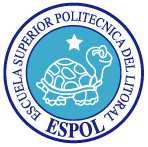 INSTITUTO DE CIENCIAS MATEMÁTICAS PROYECTO DE GRADUACIÓNPREVIO A LA OBTENCIÓN DEL TÍTULO DE: “MAGÍSTER EN GESTIÓN DE LA PRODUCTIVIDAD Y LA CALIDAD”TEMA“DISEÑO DE UN SISTEMA DE GESTIÓN MEDIOAMBIENTAL BASADO EN LA NORMA ISO 14001:2004 PARA EL INSTITUTO DE CIENCIAS QUÍMICAS Y AMBIENTALES DE UNA ENTIDAD UNIVERSITARIA.”AUTOR(ES)JOHANNA LEONOR PONCE CHILÁN KENNY FERNANDO ESCOBAR SEGOVIAGuayaquil- EcuadorAÑO2010AGRADECIMIENTOA  Jesucristo  por  ser  mi  luz,  mi  guía,  mi fortaleza.A mis Padres que con su amor, su ejemplo y consejos   lograron  hacerme  una  persona  de bien.Al	Dr.	Paúl	Carrión	por	apoyarme	y motivarme  a  tomar  este  Postgrado;  a  mis compañeros del CICYT.A  Gabriel  por  toda  su  paciencia,  amor  y fortaleza.A mi Directora de Tesis, a mis docentes y a todas aquellas personas que me asesoraron de una u otra forma para que yo pueda culminareste trabajo.Johanna Ponce ChilánA Dios antes que todo, a mi familia, a mis docentes,  a los Ingenieros Gallegos, Proaño, Navarrete   y  Julio  García,  a  mi  compañera Johanna  ya que sin su apoyo y dedicación no lo hubiera podido  realizar y en especial a mimadre Narcisa.Kenny Escobar SegoviaDEDICATORIAA mi mami Leonor y mi papi Alejandro por todo el sacrifico que han realizado por mí.A  mis  hermanos  Marlon  y  Alejandro  por quienes  lucho y me supero cada día para que sigan mi ejemplo y no olviden que a pesar de los  obstáculos  todas  las  metas  que  uno  se propone en la vida se las puede cumplir con la ayuda de Dios.A mis abuelitas, mis tías, mis amigas y todas aquellas  mujeres  emprendedoras  que  luchan diariamente por lograr sus sueños.A  mis  compañeros  de  la  Maestría  y  a  mi querido grupo “la combinación perfecta”Johanna Ponce ChilánA mi madre, a mi padre, a mi abuela María que  partío  hacia un lugar mejor, a mi abuelo Humberto que siempre nos ha acompañado, a mis  tíos,  a  todas   las  personas  del  Barrio Obrero, a mis amigos y compañeros.Kenny Escobar SegoviaDECLARACIÓN EXPRESALa  responsabilidad por los hechos  y doctrinas expuestas en este Proyecto de Graduación,   así   como   el   Patrimonio   Intelectual   del   mismo,   corresponde exclusivamente  al  ICM  (Instituto  de  Ciencias  Matemáticas)  de  la  Escuela Superior Politécnica del Litoral.FIRMA DEL TRIBUNAL DE GRADUACIÓNIng. Washington Armas	Ing. Diana MontalvoDIRECTOR DEL ICM		COORDINADOR MPC DIRECTOR DEL PROYECTOIng. Pablo Álvarez	Ing. Mirian RamosPRESIDENTE DEL TRIBUNAL	EVALUADOR DE PROYECTOFIRMA DE LOS AUTORES DEL PROYECTO DEGRADUACIÓNIng. Johanna Ponce ChilánIng. Kenny Escobar SegoviaRESUMENLa presente propuesta se desarrolló a partir de recolección de información básica e introductoria  que  sirvió  para  conocer	el  funcionamiento  del  Instituto  de  Ciencias Químicas   y para elaborar así la política de gestión medioambiental, posteriormente se procedió ha desarrollar el respectivo trabajo de campo que incluyó tres áreas principales de este Instituto tales como: Bodega, Administración y los Laboratorios de docencia de química; las demás áreas se excluyeron por factor tiempo y porque no formaban parte del alcance de este proyecto. Luego de ello se analizó la  correspondencia entre los aspectos ambientales con los impactos ambientales y de esta revisión indicar cuáles de los aspectos serían evaluados como significativos.Posteriormente de esto se revisó la ley ambiental ecuatoriana para elaborar el listado de requisitos  legales  que  el  Instituto  debe  cumplir  para  ejercer  sus  actividades  con responsabilidad ambiental.En  base  a  la  revisión  y  análisis  desarrollado  se  elaboraron  los  objetivos  y  metas ambientales  inmediatos a alcanzar por el Instituto, adicionalmente se especificó a los funcionarios  encargados  de  que  estos  programas  se  cumplan,  los  mismos  fueron considerados de acuerdo a la función que ejercen, relacionándola también con la gestión medioambiental.Se  desarrollaron	los  roles  que  deben  cumplir  cada  uno  de  los  funcionarios  que conforman  el  equipo de  trabajo que dará  soporte  a  la  gestión medioambiental del Instituto;  para  ello  se  efectuaron  entrevista  y  revisión  de  los  últimos  cursos  de formación del personal; todo esto para  crear una conciencia ambiental en todos los funcionarios de que su trabajo influye mucho en la  mejora  del entorno laboral y por ende en el medio ambiente.La comunicación es parte fundamental dentro de un Sistema de Gestión Ambiental, para ello se  establecieron diferentes canales de comunicación para mantener contacto con todas las parte interesadas o involucradas con el proceso medioambiental del Instituto. También se incluyen formas de  salvaguardar documentación importante que ha sidoconsiderada dentro del Sistema de Gestión Ambiental.IOtra parte primordial dentro del diseño de un sistema de gestión medio ambiental es la preparación y respuesta ante emergencia; se han indicado cuáles serían los elementos que deberían incluirse en este procedimiento para luego ser implantado en el Instituto.Dentro del desarrollo del proyecto se estableció un procedimiento para el análisis de diferente   aspectos   ambientales  para  detectar   los  posibles  impactos  ambientales generados por las  actividades del Instituto, en el anexo 2 se presenta una medición piloto en base al análisis realizado y las formas de tratar los impactos significativos de acuerdo a formatos diseñados para dicho cometido.Como último punto se estableció una medición piloto de las cantidades de reactivos utilizados en el uno de los laboratorios de docencia del Instituto y como estos a futuro pueden afectar al ambiente, también se exponen las posibles soluciones para reducir  los impactos significativos detectadosINDICE GENERALResumen…………………………………………………….…………….……...I Índice general……………………………………………………….………….III Abreviaturas…………………………………………………………………....VI Simbología…………………………………………………………………….VII Índice de tablas...………………………………………………………..........VIII Índice de gráficos………………………………………………………………IX Planteamiento del problema……………………………………………………..X Justificación…………………………………………………………………….XI Objetivos generales……………………………………………………………..XI Objetivos específicos…………………………………………………………...XI Antecedentes…………………………………………………………………..XII Organigrama…………………………………………………………………..XIIICAPITULO 1INFORMACIÓN GENERAL1.1 Actualización y control del Manual….…………………………….………...11.2 Distribución del Manual  ……………………………………………………11.3 Sistema de Gestión Medioambiental…………………………….…………..2CAPITULO 2POLITICA AMBIENTAL2.1 Generalidades………………………………………………………………..42.2 Declaración…………………………………………………………………..4CAPITULO 3PLANIFICACIÓN3.1 Aspectos e impactos ambientales…………………………………………….73.1.1 Identificación de las áreas, actividades y servicios………………....83.1.2 Identificación de aspectos e impactos ambientales…………………93.1.3 Evaluación del interés ambiental……………………………………93.1.4 Determinación del límite de interés ambiental…………………….103.1.5 Evaluación de significancia………………………………………...113.2 Requerimiento legal………………………………………………………….133.2.1 Introducción………………………………………………………..133.2.1.1 Responsabilidad………………………………………….133.2.1.2 Listado de requisitos legales……………………………...153.2.2 Requerimiento de partes interesadas……………………………….163.2.3 Evaluación de aspectos e impactos ambientales en situación deEmergencia……………………………………………………………….163.2.3.1 Identificación de peligros…………………………………163.2.3.2 Evaluación del riesgo……………………………………..173.2.3.3 Determinación de la significancia del riesgo……………..183.2.3.4 Identificación de los aspectos ambientales asociados alos riesgos significativos de situaciones de emergencia…………183.2.3.5 Gestión Ambiental………………………………………..193.3 Revisión y actualización de la matriz de identificación y evaluación……….20 de aspectos ambientales3.4 Objetivos, metas y programas de manejo ambiental…………………………20CAPITULO 4IMPLANTACIÓN Y OPERACIÓN4.1 Estructura y Responsabilidad………………………………………………..224.1.1 Estructura…………………………………………………………..224.1.2 Responsabilidad……………………………………………………234.2 Formación, sensibilización y competencia profesional……………………...274.3 Comunicación………………………………………………………………..304.3.1 Comunicación Interna……………………………………………..304.3.2 Comunicación externa……………………………………………..324.4 Documentación del Sistema de gestión ambiental…………………………..354.5 Control de la documentación………………………………………………..364.6 Control operacional………………………………………………………….374.7 Planes de emergencia y capacidad de respuesta…………………………….394.8 Revisión por la dirección……………………………………………………52CAPITULO 5OBJETIVOS, METAS MEDIO AMBIENTALES5.1 Programas de gestión medio ambiental del Instituto……………………….545.2 Informe de seguimiento…………………………………………………….60CAPITULO 6CONCLUSIONES Y RECOMENDACIONES6.1 Conclusiones………………………………………………………………..666.2 Recomendaciones…………………………………………………………..67BIBLIOGRAFIA……………………………………………………………..68ANEXOS………………………………………………………….…………..69ABREVIATURASISO	: Organización Internacional de NormalizaciónMI	: Matriz de Identificación y evaluación de aspectos e impactos ambientalesMR	: Matriz de Análisis RiesgosNTE	: Norma Técnica EcuatorianaINEN	: Instituto Nacional Ecuatoriano de NormalizaciónSGA	: Sistema de Gestión Ambiental INC	: Informe de No Conformidades PGA	: Procedimiento General AmbientalSIMBOLOGIAAA	: Aspecto AmbientalAAs	: Aspecto Ambiental SignificativoHCl	: Acido Clorhídrico%	: Porcentaje Mg	: Magnesio S	: AzufreAl	: AluminioMnO2	: Oxido de Manganeso NaCl	: Cloruro de Sodio Na(OH)	: Hidróxido de Sodio ZnCl2	: Cloruro de ZincINDICE DE TABLASTabla 1. Frecuencia de impacto ambiental…………………………………………..10Tabla 2. Magnitud de impacto ambiental……………………………………………10Tabla 3. Magnitud vs frecuencia…………………………………………………….11Tabla 4. Preguntas sobre aspectos legales y regulatorios……………………………11Tabla 5. Preguntas sobre aspectos económicos……………………………………...12Tabla 6. Preguntas sobre partes interesadas…………………………………………12Tabla 7. Listado de requisitos legales………………………………………….….…15Tabla 8. Evaluación de severidad…………………………………………………....17Tabla 9. Evaluación de probabilidad………………………………………………...17Tabla 10. Probabilidad vs Severidad………………………………………………...18Tabla 11. Cronograma de trabajo del plan de formación ambiental…………………29Tabla 12. Identificación de situaciones críticas……………………………………...44Tabla 13. Consumo anual de reactivos usados en la Practica # 4…………………...60Tabla 14. Consumo anual de reactivos usados en la Practica # 7…………………...61Tabla 15. Consumo anual de reactivos usados en la Practica # 8…………………...61Tabla 16. Consumo anual de reactivos usados en la Practica # 9…………………...61Tabla 17. Consumo anual de reactivos usados en la Practica # 10………………….61Tabla 18. Consumo anual de reactivos usados en la Practica # 11……………….....62Tabla 19. Consumo anual de reactivos usados en la Practica # 12……………….....62Tabla 20. Inventario de consumo anual de los reactivos…………………………….63INDICE DE GRAFICOSGrafico 1. Diagrama de flujo para control de comunicación…………………………33Grafico 2. Diagrama de flujo para control de documentos…………………………...37Grafico 3. Planta baja de los Laboratorios del Instituto……………………………....51Grafico 4. Planta alta de los Laboratorios del Instituto……………………………….51Grafico 5. Planta baja de Edificio Administrativo del Instituto………………………52Grafico 6. Proyección de disminución de % en el uso de reactivos…………………..64PLANTEAMIENTO DEL PROBLEMALa problemática surge debido a que el Instituto de Ciencias Químicas y Ambientales objeto de nuestro estudio, no cuenta con un programa o sistema medioambiental que le permita cumplir con los requisitos legales y ambientales que actualmente demanda el medio.Otro  problema  detectado  es  que  los  laboratorios  de  docencia  no  tienen  definidos procedimientos,  normativas o planes de contingencia relacionados al cuidado medio ambiental que reduzcan la  contaminación originada por arrojar desechos químicos en agua, suelo o aire.Las preguntas que se responden con el desarrollo de este proyecto son:    ¿De qué manera se pueden utilizar eficientemente los recursos?    ¿Cómo manejar los desechos sólidos originados en los laboratorios, bodegas  y oficinas administrativas?    ¿Qué tan costoso es implantar un Sistema de Gestión Medioambiental en este departamento?    El tiempo de implantación.JUSTIFICACIÓNEste proyecto de graduación nace como una necesidad del área de Calidad de una Institución  Universitaria  de  desarrollar  un  Plan  Piloto  de  un  Sistema  de  Gestión Medioambiental  basado  en   la  Norma  ISO  14001:2004,  para  analizar  su  posible implantación en una de sus Unidades o Departamentos.También se suma a la actual demanda mundial de que las organizaciones reduzcan el impacto ambiental generado por sus actividades o procesos.Otra justificación del proyecto se da porque la alta dirección se encuentra consciente de que no se está  cumpliendo con un programa medio ambiental que permita  dar posibles soluciones a problemas, tales  como: Ahorro de energía, Papel, Agua, Disposición de desechos sólidos, Manejo de productos químicos, Plan de prevención de emergencias y otros.OBJETIVOS GENERALESProponer  el  diseño  de  un  Sistema  de  Gestión  Medioambiental que  proporcione  al Instituto los elementos de un sistema ambiental efectivo, que asegure  el cumplimiento de  la  legislación  aplicable   y  una  mejora  visible  y  continua  del  entorno  donde desenvuelven  sus  actividades,  servicios  y  procesos  de  forma  responsable  con  la sociedad y amigable con el ambiente.OBJETIVOS ESPECÍFICOSIdentificar  y  evaluar  los  aspectos  e  impactos  ambientales  en  condiciones normales  o  de  emergencia  generados  por  las  actividades  de  docencia  del Instituto.Diseñar  y  elaborar  mecanismos  tales   como  procedimientos,  formularios, instructivos,  etc., necesarios para	que los procesos en las áreas de: bodega, administración y laboratorios de docencia, sean manejados de forma amigable con el medio ambiente.Permitir dar un tratamiento eficiente a los desechos generados en las prácticas de laboratorio.Aumentar  la  calidad  del  servicio  mediante  la  adopción  de  una  cultura  de responsabilidad con el cuidado ambiental.Mejorar la imagen de la organización frente a las partes interesadas.ANTECEDENTES DEL INSTITUTOEl Instituto  de  Ciencias  Químicas  es  una  unidad  académica  que  se  encarga  de  la enseñanza de las  Ciencias Químicas y Ambientales para los estudiantes dentro de la entidad Universitaria a la que pertenece.El Instituto de Ciencias Químicas y Ambientales desenvuelve sus actividades en dos áreas claramente definidas: El Área Académica y La Prestación de Servicios.Dentro del Área Académica, este Instituto cuenta con docentes de primera línea en la enseñanza de las Ciencias Químicas, imprescindibles para comprender de mejor manera el mundo que nos rodea y del cual somos responsables.Organigrama incluyendo relación ambiental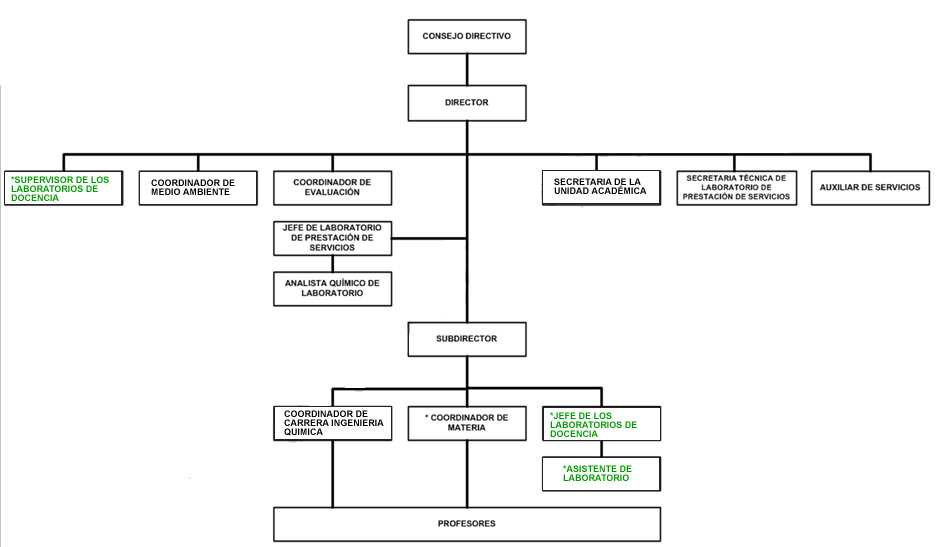 CAPITULO I1. INFORMACION INICIAL1.1 Actualización y Control del ManualLa actualización y control del Manual de Gestión Medioambiental estará a cargo  del  Coordinador  de  Calidad  y  Medio  Ambiente  del  Instituto  de Ciencias  Químicas  y  Ambientales,  quien  deberá  estar  pendiente  de  los posibles cambios que puedan surgir debido a aspectos ambientales generados por la utilización de nuevos productos o tecnología, y también por cambios en los procesos que lleva a cabo el Instituto. Toda la  documentación del Sistema de Gestión Medioambiental estará bajo custodia del Coordinador de Calidad y Medioambiente en la oficina que esté a su cargo y, desde esta área, será distribuida a cualquier otra dependencia.Cualquier actualización y control del Manual de gestión Medioambiental deberá ser informada continuamente a la alta gerencia, así como también los controles y la eficacia de estos.1.2 Distribución del ManualLa distribución estará a cargo del Coordinador de Calidad y Medioambiente;será entregada una copia controlada entre las siguientes personas:Director del Instituto Subdirector del Instituto Secretaria del Instituto Coordinadores de carreras Asistentes de laboratorios Jefe de mantenimientoCoordinador de Calidad y Medio AmbienteEstas copias, para ser controladas, deberán ser actualizadas cada vez que se produzca una revisión o modificación total o parcial, así como también una vez  distribuidas  deberá   retirarse  las  partes  desactualizadas  para  evitar confusiones.1.3 Sistema de Gestión Medioambiental: Pasos a seguir para la implementaciónLa norma ISO 14001 establece algunos pasos para la implementación de unSistema de Gestión Medioambiental:Definir la política ambientalIdentificar los aspectos e impactos ambientalesEstablecer objetivos, indicadores y metas ambientalesCumplimiento de los requisitos legales medioambientales y normas de la InstituciónPrograma de Gestión AmbientalCAPÍTULO II2. POLÍTICA AMBIENTAL2.1 GeneralidadesEl diseño de	un Sistema  de  Gestión Ambiental	en  una organización	se fundamenta en definir un plan de acción que debe contar con el respaldado de la Alta  Dirección  para,  de  esta  manera,  garantizar  el  éxito  en  el  proceso  de implantación y certificación de este modelo ambiental.La política ambiental es un requisito establecido en la Norma ISO 14001 por lo que la organización debe asegurar que este documento incluya estas directrices, así como los legalmente establecidos  y que tienen  relación con  su naturaleza de acción.Esta  política  se  constituye  en  un  elemento  público  del  Sistema  de  Gestión Ambiental de  una organización, por consiguiente debe estar disponible y ser difundida, tanto dentro de la organización como fuera de ella, es decir, entre las partes  interesadas  y  la  comunidad  en   general,  a  fin  de  proporcionar  un mejoramiento del desempeño ambiental que incida positivamente en cada uno de los elementos que interactúan con el entorno de la organización.2.2 DeclaraciónEl Instituto de Ciencias Químicas y Ambiental forma parte de las Unidades Académicas   que  imparten  docencia  dentro  de  una  prestigiosa  institución Universitaria. Esta entidad considera un factor muy importante en el ejercicio de sus actividades la protección del medio ambiente, por lo que se compromete a:1.  Implantar y mantener un Sistema de Gestión Ambiental adecuado al servicio de  docencia  impartido,  basándose  en  los  requisitos  de  la  Norma  ISO14001:20042.  Promover  la  mejora  continua  como  un  principio  fundamental  aplicable permanentemente a los procesos y actividades que desarrollamos, con el objetivo de disminuir la afectación al medio ambiente3.  Prevenir la contaminación de suelo, agua y	aire, mediante el control y reducción  de  los  desechos  generados  durante  el  ejercicio  de  nuestras actividades.4.  Cumplir  la  legislación  ambiental  aplicable  y  cualquier  otro  requisito determinado por nuestra organización.5.  Establecer y revisar el desempeño de los objetivos y metas ambientales.6.  Asegurar  que  la  política  ambiental  se  documente,  se  implemente  y  se mantenga   actualizada,  con  el  fin  de  difundirla  a  los  miembros  de  la organización y las partes interesadas.CAPÍTULO III3. PLANIFICACIÓN3.1 Aspectos e impactos ambientalesLos pasos para la planificación se iniciaron con la identificación de aspectos e impactos   ambientales,  seguido  de  los  aspectos  ambientales  significativos generados por las actividades y procesos del Instituto. Esta teoría de identificar aspectos e impactos es requisito  de la Norma ISO 14001 y, aunque muchas organizaciones consideran los resultados  ambientales en base a asignación de prioridades,	un  número  reducido  de  ellas  son  las  que  han  implementado procedimientos para un proceso formalizado, tal como lo establece esta norma.Para desarrollar este apartado, suministraremos definiciones que luego servirán como punto de partida para  que la organización pueda establecer y mantener un procedimiento	para  identificar   aspectos  ambientales  de  sus  actividades, productos o servicios:Aspecto Ambiental (AA).-  Elemento de las actividades, productos o servicios de Instituto de Ciencias Químicas, que puedan interactuar con el  ambiente.Medio Ambiente.-	Entorno en el cual opera el Instituto,	incluyendo el agua,  el  aire,  la  tierra,  la  flora,  la  fauna,  los  seres humanos y su interrelación.Impacto Ambiental.-	Cualquier  cambio  en  el  medio  ambiente,  sea  éste adverso o  benéfico, total o parcialmente resultante de las  actividades  o  servicios  del  Instituto  de  Ciencias Químicas y Ambientales.Aspecto Ambiental Significativo (AAS).-  Es un aspecto ambiental que tiene o puede  tener  un  nivel  significativo  resultante  de  lasactividades   o   servicios   del   Instituto   de   CienciasQuímicas y Ambientales.Es  importante  indicar  que  la  norma  no  da  una  definición  para  el  aspecto “significativo”.  De este modo, la organización puede utilizar un sinnúmero de criterios para determinar lo que es significativo.Las organizaciones no tienen que evaluar todos sus procesos, actividades o servicios; ellas pueden seleccionar  categorías  de éstas para identificar aquellos aspectos que parecen tener un impacto significativo.En  el  Instituto  se  identificaron  y  evaluaron  sus  aspectos  e  impactos ambientales  en  la  Matriz  de  Identificación  y  evaluación  de  aspectos  e impactos ambientales  (MI-001-2010), siguiendo la metodología detallada a continuación:3.1.1 Identificación de las áreas, actividades y serviciosDe acuerdo a las actividades que ejecuta el Instituto, se identifican los procesos  asociados a ellas, tomando en consideración los siguientes temas:Definir  el   nombre   del   área:   Área   donde  se   realiza   la identificación y evaluación del aspecto e impacto ambiental. Definir   las   actividades   que   están   asociadas   a   aspectos ambientales: Acción generada en el proceso principal.Definir el proceso: Resultado de la actividad de un área. Identificar las entradas al proceso: Materiales, requerimientos de  clientes,  insumos  y   demás  elementos  que  ingresan  al proceso.Identificar, cuando sea procedente, el servicio que genera el proceso:  Producto  intangible  relacionado  a  actividades  del proceso o área.3.1.2 Identificación de aspectos e impactos ambientalesEl Director  del  Instituto  con  sus  colaboradores,  procede  con  los siguientes criterios:Se evaluará cada una de sus áreas en relación con el medio ambiente,	utilizando	el	listado	completo	de	aspectos ambientales, aplicables al sitio.Se evaluará cada una de sus actividades en relación con el medio  ambiente, utilizando el  listado completo de aspectos ambientales, anexo 1.De  cada  par  constituido  por  una  actividad  (producto  o servicio), y su aspecto ambiental identificado se identificarán sus impactos  ambientales utilizando el listado de aspectos e impactos ambientales, anexo 1.De  cada  triada  constituida  por  una  actividad  (producto  o servicio),  aspecto ambiental e impacto ambiental identificado se evaluará su interés ambiental, utilizando los criterios en la matriz de identificación y  evaluación de aspectos e impactos ambientales, (MI-001-2010) anexo 2.Toda esta identificación y análisis se aplicarán para situaciones que se generen  en  las  áreas  de  Laboratorios,  Administración  y  Bodega. Similar identificación y  análisis deberá realizarse para un	impacto ambiental  que  esté  vigente  en  la  actualidad,  pero  que  es  o  fue resultado de  actividades pasadas. Igual identificación  y análisis se deberá realizar para actividades relacionadas a proyectos futuros.3.1.3 Evaluación del interés ambientalPara determinar el interés ambiental de los impactos ambientales que se identificaron, se utilizará el método numérico, el cual consiste encuantificar dos factores, la magnitud que represente y la frecuencia con que se presente el impacto ambiental.Para  evaluar  la  frecuencia  del  impacto  ambiental  identificado  se tomará en cuenta la siguiente consideración:Tabla 1. Frecuencia de impacto ambientalPara cuantificar la magnitud del impacto ambiental identificado se tomará la siguiente consideración.Tabla 2. Magnitud de impacto ambiental3.1.4 Determinación del límite de interés ambientalEl interés ambiental es el resultado de la suma de la frecuencia y la magnitud  del  impacto identificado y tiene un valor entre 2 y 6. Por esta  razón,  se   necesita  establecer  un  límite  de  interés  para  la evaluación  cualitativa  de  los   impactos  ambientales  identificados;entonces el límite de interés es igual o mayor a 4, de acuerdo alsiguiente análisis:Tabla 3. Magnitud vs frecuenciaSi  una  triada,  actividad-servicio,  aspecto  ambiental  y  su  impacto ambiental tienen una valoración de interés ambiental igual o menor a 3, no  se  procederá  con   la   evaluación  de  significancia.  El  aspecto ambiental queda solamente identificado.3.1.5 Evaluación de significanciaPara evaluar la significancia de los impactos ambientales, se realizará una evaluación cualitativa de la parte legal, factor económico y la parte interesada; que representa el impacto ambiental en estudio.Aspectos cualitativos:Aspecto legal y regulatorio.- Para considerar la evaluación cualitativa del  impacto   ambiental  con  un  aspecto  legal,  se  consideran  los siguientes puntos:Tabla 4. Preguntas sobre aspectos legales y regulatoriosCuando  aplique  el  aspecto  legal  se  identificará  el  código  que  lo identifique en la matriz de requisitos legales.Aspecto económico.- Para determinar si el impacto ambiental tiene incidencia  económica  tendrá  que  tomarse  en  cuenta  las  siguientesconsideraciones:Tabla 5. Preguntas sobre aspectos económicosPartes interesadas.- Para determinar si el impacto ambiental tiene una  incidencia directa sobre las partes interesadas de la empresa se tomará  en   consideración  las  quejas  presentadas  por  las  partes interesadas, tanto internas como externas en los siguientes períodos detiempo:Tabla 6. Preguntas sobre partes interesadasDeterminación del grado de significanciaPara determinar la significancia del impacto ambiental se tomará en cuenta la evaluación cualitativa con el siguiente criterio:Con la identificación positiva de cualquier aspecto cualitativo (legal y/o económico  y/o  parte interesada), el impacto ambiental evaluado seráconsiderado significativo de las actividades, productos o servicios delInstituto.3.2 Requerimiento legal3.2.1 IntroducciónLa Norma ISO 14001:2004 establece que las compañías realicen una revisión  de	las  leyes  o  estatutos  que  rigen	a  aquellos  aspectos  e impactos  ambientales significativos	originados por sus actividades o procesos. Si un aspecto o impacto ambiental significativo está regido por leyes, estatutos locales, nacionales o internacionales, debe ser incluido en la  lista  de  aspectos  e  impactos  ambientales  del  Sistema  de  Gestión Medioambiental de la Organización.Con	el	fin	de		mantener	el	cumplimiento   de	las	legislaciones, regulaciones	o	autorizaciones	  existentes	en	materia	ambiental, directamente  relacionadas  con  todas  las  actividades  productos  y/o procesos del  Instituto, se ha establecido, en este documento, todas las leyes y regulaciones referidas a este ámbito.Para  facilitar  estar  al  día  con  todos  los  requerimientos  legales,  se realizará  una  revisión  y  actualización  anual  de  la  lista  de  requisitos legales del Sistema de Gestión Ambiental del Instituto, para así cumplir con	el	principio	4	de	nuestra	política	ambiental,	mejorando continuamente su actuación medioambiental general organizativa.3.2.1.1 ResponsabilidadEl Coordinador de Calidad y Medio Ambiente es el responsable de  asegurar   que  la  lista  de  requisitos  legales  se  mantenga actualizada, a la vez que  comunicará a la Alta Dirección y, al personal relevante, que el Instituto cumple con toda la legislaciónrelacionada con sus actividades, procesos y servicios o informar si existe algún cambio que pueda afectarles.Todos los miembros de la organización tendrán la responsabilidad de  comunicar al Coordinador de Calidad y Medio Ambiente, a través  de  los  canales  establecidos, cualquier  incumplimiento  a estas  leyes.  Es  primordial  que  la  Alta  Dirección  del  Instituto asegure que se cuenta con los recursos  necesarios para el fiel cumplimiento de todas las tareas establecidas en este apartado.3.2.1.2 Listado de requisitos legalesTabla 7. Listado de requisitos legalesICM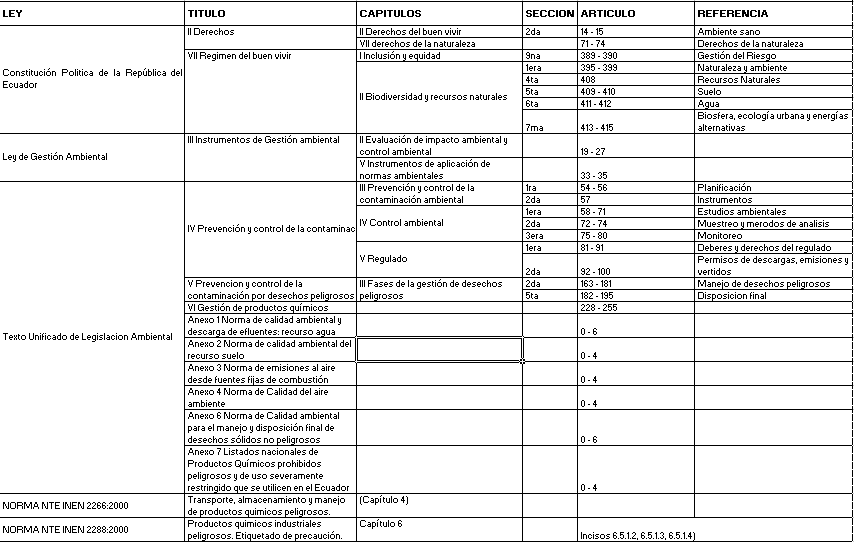 15	ESPOL3.2.2 Requerimiento de partes interesadasUn requerimiento de  parte  interesada  puede  darse  por  los  siguientes motivos:o	Comunicación escrita sobre algún tema ambientalo	Reclamo o sugerencia verbal de las partes interesadaso	Comunicación escrita de las partes interesadaso	Si existiese alguno de los requerimientos anteriores, este punto será tratado en la reunión de revisión por la dirección y se tomarán las medidas preventivas o correctivas. De ser el caso, siempre que esté relacionado con un requisito legal  o actividades definidas por el Instituto.3.2.3 Evaluación de aspectos e impactos ambientales en situación de emergenciaPara realizar esta evaluación en situaciones de emergencia, se aplicará el método de  la técnica de análisis de riesgos, el cual consiste en determinar  los  posibles  peligros  ambientales  y  evaluar  su  riesgo asociado a los procesos, que afecten al medio ambiente,  en base a su severidad y probabilidad de ocurrencia.3.2.3.1 Identificación de peligrosLos  peligros  ambientales  a  identificarse  y  evaluarse  son Incendio,  Derrame, Explosión y desastres naturales, que son aplicables al sitio, para lo cual definiremos en qué procesos se pueden presentar con mayor riesgo.Con la ayuda de la Matriz de Análisis de Riesgo (MR-001-2010), se identificarán los procesos en los cuales se puede presentar el riesgo.3.2.3.2 Evaluación del riesgoPara  evaluar  el  riesgo,  se  considerará  su  severidad  y  su probabilidad de ocurrencia, con los siguientes criterios:En la matriz de análisis de riesgos en el casillero severidad se evaluará de acuerdo a:Tabla 8. Evaluación de severidadLa probabilidad del riesgo se evaluará de acuerdo a:Tabla 9. Evaluación de probabilidad3.2.3.3 Determinación de la significancia del riesgoLa evaluación del riesgo se presenta como el producto de su severidad con la probabilidad.  Es así que, para determinar susignificancia, se toma a consideración el siguiente análisis:Tabla 10. Probabilidad vs SeveridadLos riesgos cuya significancia sea menor o igual a cuatro, se constituyen  en  riesgos  tolerables  para  la  organización,  de acuerdo a su severidad y probabilidad de ocurrencia evaluada.Los  riesgos  cuya  significancia  sea  mayor  que  seis,  se constituyen  en riesgos no tolerables para la organización y serán 	gestionados 	tomando 	medidas 	correctivas 	opreventivas, de acuerdo a la gestión ambiental aplicada.3.2.3.4  Identificación   de   los   aspectos   ambientales asociados a los  riesgos significativos de situaciones de emergencia	De cada riesgo significativo (no tolerable) identificado, se determinará	los	aspectos	ambientales	asociados,	de acuerdo a la lista completa de aspectos ambientales del sitio. Anexo 1.	Para cada aspecto ambiental identificado en una situación de  riesgo  significativo  (no  tolerable),  se  identifica  su impacto ambiental asociado.	Para  prevenir,  mitigar  y  reducir  el  impacto  ambiental asociado	a	los	aspectos	ambientales	del	riesgo significativo  (no  tolerable)  identificado,  se  prepara  los planes de respuesta ante emergencia.3.2.3.5 Gestión AmbientalPara  cada  riesgo  identificado,  se  asociará  un  aspecto ambiental significativo y un impacto. Se deberá establecer al menos un mecanismo de gestión y documentarlo en la última columna de la Matriz Análisis de Riesgo (MR-001-2010). Así también se hará para los aspectos e impactos ambientales  significativos identificados en la matriz MI-001-2010.Los mecanismos de gestión adoptados son:Gestión	operativa	(reducción	en	  la		fuente, procedimientos	operativos,	rehúso	y	reciclaje, disposición final, mitigación al receptor, prevención en la fuente) ;Objetivos y metas ambientales;Plan de contingencia ambiental, incluye mecanismos para prevenir, enfrentar el peligro ambiental y mitigar el impacto ambiental.La Matriz Análisis de Riesgo (MR-001-2010)  y la Matriz de identificación de aspectos e impactos ambientales significativos identificados  en la matriz (MI-001-2010) está en la sección de anexos.3.3  Revisión  y  actualización  de  la  matriz  de  identificación  y evaluación de aspectos ambientalesLa revisión y actualización de la matriz se realizará dos veces al año, durante los  meses  de  enero  y  julio  o  cuando  sea  necesario,  por  ejemplo  como resultado de una auditoría ambiental, cuando se incrementen nuevos procesos o actividades en el sitio, o cuando se cambia de tecnología o se implanta un nuevo proyecto.3.4 Objetivos, metas y programas de manejo ambientalPara establecer los objetivos y las metas hemos tomado como referencia los siguientes criterios:Política AmbientalMatriz de Análisis de RiesgosIdentificación de aspectos e impactos ambientalesCumplimientos de requisitos legalesComunicaciones con los clientes y partes interesadasEn el capítulo 5 de este proyecto presentaremos los Programas Ambientales desarrollados para el Instituto de QuímicaCAPÌTULO IV4. IMPLANTACIÓN Y OPERACIÓNEn este capítulo se desarrollarán apartados sumamente importantes en el desarrollo e integración  del   Sistema  de  Gestión  Ambiental  propuesto.  Luego  de  realizar  la identificación   de   los   aspectos   e   impactos   ambientales   significativos,   tanto   en condiciones normales y en situaciones de riesgo o emergencia, se procede a gestionar aquellas actividades en las que se detectaron impactos ambientales significativos. Para este cometido se elaboran procedimientos operacionales, instructivos o formatos  que aportarán al eficiente control del SGA.Además, este apartado es el punto de partida para la ejecución y medición de los objetivos, metas y programas ambientales relacionados con el análisis realizado en las áreas de bodega, administración y laboratorios de docencia del Instituto.Este capítulo es el más extenso, ya que además incluirá estructuras y responsabilidades; capacitación,  conocimiento y competencias; comunicación; documentación del SGA; control documental y preparación y respuesta ante emergencias.Cabe  indicar  que,  para  obtener  el  éxito  esperado  al  implantar  el  SGA,  dependerá también del compromiso y apoyo  de todas las áreas del Instituto, por lo que, incluir la participación activa de cada uno de los funcionarios, garantizará el cumplimiento de sus responsabilidades asignadas para el logro de los objetivos propuestos.4.1 Estructura y Responsabilidad4.1.1 EstructuraEl organigrama estructural del Instituto no cuenta con un cargo que esté relacionado con el monitoreo medioambiental; por tal motivo se propone un cambio en el organigrama inicial de este Instituto, con el fin que el Sistema de Gestión Medioambiental tenga el resultado deseado. Por estarazón, se propone crear el cargo de Coordinador de Calidad y Medio Ambiente, que será el responsable de monitorear la gestión ambiental en el  Instituto. Adicionalmente,  se propone formar un comité de medio ambiente con funcionarios que actualmente forman parte de este Instituto y que, además de estas responsabilidades, tendrán el compromiso de ser responsables  directos  de  la  implementación  y  el  funcionamiento  del SGA.4.1.2 ResponsabilidadEn  el  diseño  de  este  sistema  ambiental  existen  4  cargos  que  están directamente relacionados con el cumplimiento de la Norma ISO 14000: En  el  caso  de  los   cargos   administrativos  y  de  apoyo,  se  los  ha considerado para que conozcan  sobre  cómo influyen sus actividades y qué aspectos e impactos se generan por ello.A continuación se presenta la propuesta de las responsabilidades dentro del SGA del Instituto:DirectorEs el funcionario que tiene la máxima responsabilidad en el Sistema de Gestión Ambiental del Instituto. Su responsabilidad se basa, entre otras en: Definir e implementar el SGA, establecimiento de  los programas de gestión, desarrollo,  revisión y mantenimiento de la política ambiental, asegurar   la   provisión   de   los   recursos	necesarios   en	el   tiempo programado,  monitorear  el  cumplimiento  de  los  objetivos  y  metas ambientales y programas de gestión.Las responsabilidades y funciones específicas del Director del Instituto son:Funciones y responsabilidades:Ser  responsable  de   la   buena  marcha	de   las   actividades académicas y administrativas del Instituto.Conocer la legislación, reglamentos   y   normativas ambientales aplicables a las actividades, servicios y procesos del Instituto. Cumplir y hacer cumplir en  el ámbito de su Unidad, la Leyes, normas,  estatutos,  y  reglamentos	en   temáticas  ambientales aplicables a sus servicios y actividades.Organizar,  supervisar  y  dirigir  las  actividades  de  su  unidad académica, de conformidad con la política ambiental.Establecer  y  modificar  la  política  ambiental,  y  actualizarla cuando sea necesario.Establecer y revisar los objetivos y metas ambientales y hacer un seguimiento de los mismos.Informar al Consejo Directivo, al Rector de la Institución sobre la marcha del SGA de su unidad académica, anualmente o cuando le fuere solicitado.Elaborar anualmente los requerimientos presupuestarios para el logro  de  los  objetivos  ambientales  propuestos  por  la  unidad académica   y   someterla   a  consideración  del  Rector;  previa aprobación del Consejo Directivo.Coordinador de Calidad y Medio AmbienteEs el responsable del SGA, por delegación del Director, de ejercer las siguientes responsabilidades generales:Ser   el   responsable   de   monitorear   el   cumplimiento   de   la planificación del Sistema de Gestión Medioambiental.Asegurar  y  garantizar  que  los  requerimientos  del  Sistema  de Gestión Ambiental sean establecidos, difundidos y mantenidos de acuerdo con los requisitos de la Norma ISO 14001.Informar a la Alta Dirección del funcionamiento del Sistema de Gestión  Ambiental,  para  efectuar  su  revisión,  incluyendo  las necesidades para la mejora.Dar soporte a los miembros del Comité Ambiental para planificar y desarrollar el SGA en sus respectivas áreas.Promover	el	conocimiento	de	los	aspectos	ambientales significativos y las expectativas de las partes interesadas en todos los niveles del Instituto.Controlar que se  lleven  a  cabo  las  acciones  correctoras  y de mejora continua del Sistema de Gestión AmbientalFomentar	la	colaboración	medioambiental	de	todos	los componentes de la empresa.El	Director	del	Instituto	ha	delegado	también	las	siguientes responsabilidades específicas al Coordinador de Medio Ambiente:Previo a la etapa de implantación, se identificará y evaluará los impactos ambientales de las actividades y servicios que realiza el Instituto.Realizar una evaluación de los efectos  medioambientales de las actividades  del Instituto.Facilitar	las	actividades	para	una	eficiente	gestión	de comunicación interna y externa del InstitutoDesarrollar y difundir el reporte medioambiental de la empresa. Elaborar el Plan Anual de Auditorías Internas del SGA.Plantear y llevar a cabo acciones preventivas y correctivas. Colaborar con la  Alta Dirección en la revisión del Sistema de Gestión AmbientalAsegurar  que  los  registros  medioambientales  del  Instituto  se mantengan actualizados.Las funciones específicas del Coordinador de Medio Ambiente son:Analizar y controlar la calidad medioambiental de los residuos generados en el Instituto.Conocer  las  leyes  ambientales  aplicables  a  las  actividades  y servicios del Instituto y asegurarse de su cumplimiento.Dar pautas para la gestión interna de residuos y encargarse de su gestión externa.Elaborar,  revisar	y  mantener  el  registro  de  los  aspectos ambientales significativos del Instituto en condiciones normales y de emergencia para actividades históricas y nuevas actividades. Elaborar el  Programa de Formación Ambiental y su respectivo contenido.Apoyar a la gerencia en el suministro de  información relativa a la situación medioambiental  del Instituto y a las partes externas interesadas.Supervisor de Laboratorio de DocenciaFunciones y Responsabilidades:Involucrarse e identificarse con la política ambiental del Instituto. Fomentar el compromiso y participación activa de los miembros del área de laboratorio de docencia en el SGA.Identificar	los	aspectos	ambientales	significativos	de	los laboratorios de docencia.Comunicar los objetivos y programas ambientales a cada docente, asistente de laboratorio u otro subordinado a su cargo.Realizar las indagaciones necesarias para conocer las causas y efectos de los accidentes o incidentes medioambientales. Identificar las necesidades de formación del personal a su cargo. Colaborar  y  monitorear  el  cumplimiento   de  los  Planes  de Contingencia del SGA.Elaborar, modificar y actualizar los planes de contingencia en caso de ser requerida una revisión del mismo.Inspección de las instalaciones eléctricas, gas, agua, telefónica, internet, ventilación, etc. en el área de los laboratorios.Desarrollar  las  acciones  correctivas  de  las  no  conformidades detectadas en las revisiones y auditorias del SGA  que se originen en su área de responsabilidad.Canalizar sugerencias relacionadas con el tema ambiental.Asistente de LaboratorioFunciones y Responsabilidades:Involucrarse e identificarse con la política ambiental del Instituto. Efectuar  en   forma  correcta  las  acciones  que  se  encuentran establecidas  dentro  de   los  procedimientos  del  SGA  que  les compete.Hacer sugerencias y recomendaciones que ayuden a la mejora continua del SGA.Mantener  actualizados  los  registros  del  SGA  que  son  de  su responsabilidadEfectuar en forma segura las acciones que le competen dentro de su área de  trabajo y que impactan al medio ambiente como la realización	de	los	procesos	productivos,	calibración	y mantenimiento de equipos, manipulación y almacenamiento de reactivos, disposición y eliminación de residuos, etc.Realizar  la  gestión  interna  de  los  residuos  generados  en  las prácticas de laboratorio.4.2 Formación, sensibilización y competencia profesionalSe debe analizar las necesidades de formación  y clasificar el tipo de formación general	y  específica que requiere el personal que labora en el Instituto. Por ejemplo, todo el personal  debe conocer  la información general del SGA que se va a implementar.Las  necesidades  específicas  de  formación  para  el  personal  se  identificarán tomando las  referencias de los aspectos e impactos significativos; se podrán detectar por alguno de los siguientes métodos:Detección de necesidades de formación del personal  a través de una evaluación sobre temas medioambientales, operaciones generales y específicas relacionadas a su actividad laboral, que se plasma en el Plan de Formación Medio Ambiental del Instituto de Ciencias Químicas.Solicitud de formación por parte del personal del Instituto para completar su formación, con el objeto de mejorar la realización del trabajo y su compromiso con el SGA. Cada persona comunicará a su superior su propuesta, la misma que será  enviada  al  Director  para  su   análisis  y  aprobación.  La  decisión  será comunicada  al  interesado  y,  en  el  caso  de  ser  positiva,  se  gestionará  su participación en las actividades correspondientes.El Plan de Formación Medioambiental se presenta a continuación: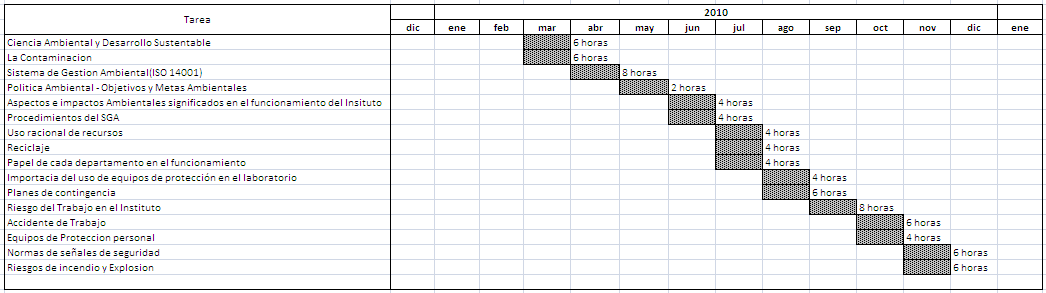 Tabla 11. Cronograma de trabajo del plan de formación ambientalICM29	ESPOLLa eficacia de las actividades de capacitación llevadas a cabo, relacionadas con la	Gestión  Ambiental, deberán ser evaluadas por el  responsable jerárquico superior del que depende la persona que ha realizado esta actividad, mediante el sistema que considere más adecuado al  objeto de conocer la efectividad de la formación, dejando registro de ello en el formulario Seguimiento de actividades de formación e indicando si se considera que la acción ha sido eficaz en función de los objetivos ambientales perseguidos al establecerla.Los criterios en base a los cuales se juzgan como eficaces las acciones de capacitación  están descritos en el instructivo general “Gestión de programas de formación”; podrán ser,  entre otros, examen o prueba, entrevista con el asistente, evaluación de los cuestionarios de  satisfacción de partes interesada, informe de cumplimentos legales ambientales, u otros similares.A través de la descripción de cada uno de los cargos o puestos, el personal del Instituto es consciente de la relevancia e importancia de sus actividades, y cómo contribuyen a la consecución de los objetivos ambientales.4.3 Comunicación4.3.1 Comunicación InternaLos funcionarios que conforman el  Instituto colaborarán para que la comunicación se realice de forma que se asegure el funcionamiento del Sistema de Gestión Medioambiental. La comunicación puede ser:	Verbal entre las personas de la organización.	Escrita cuando sea requerido específicamente en el Sistema deGestión Ambiental.La comunicación verbal se realizará a través de los siguientes medios:	Ponencias.	Reuniones.	Comunicación entre las personas.	Difusiones.La comunicación escrita se realizará a través de los siguientes canales:	Documentos, impresos o registros establecidos específicamente por el Instituto, en casos de temas concretos.	Comunicados internos, medios electrónicos, etc.	Publicaciones.	Cartel de anuncios.El  Coordinador  de  medio  ambiente  difundirá  periódicamente  a  los funcionarios del Instituto la siguiente información:–	Política Ambiental–	Objetivos y metas ambientales–	Problemas medioambientales existentes–	Situación  general  de  la  compañía  relacionada  con  el  medio ambienteAdicionalmente se  informará sobre los siguientes índices, en valores absolutos y comparativos con relación al período anterior:–	Consumo eléctrico–	Consumo de agua–	Insumos consumidos–	Desarrollo de nuevas actividades e impactos ambientales–	Acciones preventivas y correctivas para mejorar o corregir los impactos negativos–	Nuevos planes de emergencias o cambios en los mismos4.3.2 Comunicación externaEl Instituto analizó que las comunicaciones externas pueden resultar en un   diálogo   útil   con   las   partes   interesadas,   teniendo   que   incluir informaciones sobre impactos ambientales asociadas a las actividades o servicios de la organización.Para  ello,  se  ha  decidido  que  anualmente  el  Coordinador  de  Medio Ambiente  proporcionará  después  de  las  auditorías  ambientales  a  las autoridades  de  la   Institución  Universitaria,  comunidad  Universitaria (Docentes, estudiantes, personal administrativo) información sobre:–	Política Ambiental–	Objetivos y metas ambientales–	Problemas medioambientales existentesAdicionalmente, se informará como mínimos sobre los siguientes datos, en valores absolutos y relativos con relación al año anterior:–	Consumo eléctrico–	Consumo de agua–	Insumos consumidos–	Nuevas	actividades	emprendidas	e   impactos   ambientales producidos por estas–	Acciones preventivas y correctivas para mejorar o corregir los impactos negativos–	Nuevos planes de emergencias o cambios en los mismosSolicitudes de información medio ambientalPara  este  tipo  de  requerimiento,  el  Instituto  sigue  la  metodología establecida   en   el   esquema   “Comunicaciones   externas”,   para   el tratamiento de las  reclamaciones y sugerencias que provengan de laspartes interesadas referentes al tema ambiental. Es responsabilidad del Coordinador  de  Calidad y Medio Ambiente, gestionar las actividades necesarias para, según proceda en cada caso, resolver las reclamaciones o emprender	las	acciones	de	mejora	que	resulten	adecuadas.	Acontinuación se presenta el procedimiento respectivo: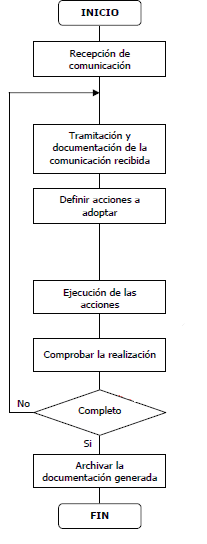 Grafico 1. Diagrama de flujo para control de comunicaciónFormato de comunicación ambiental4.4 Documentación del Sistema de gestión ambientalEl Sistema de Gestión Ambiental de la Institución está descrito y se implantará a través de los documentos que se describen a continuación:Manual  de  Gestión  Ambiental:  Se  desarrolla  en  conformidad  con  los requisitos de la Norma ISO 14001:2004Manual  de  Descripción  de  Funciones:  Es  el  documento  que  contiene  la descripción de  funciones de los cargos existentes en el Instituto y que están relacionados con el SGA. El Manual de Descripción de Funciones se desarrolla en conformidad con los reglamentos y leyes aplicables.Procedimientos Generales: Desarrollan los criterios establecidos en el Manual de Gestión  Ambiental. Describen cómo se realizan las actividades definidas, cuándo y por quién.Instructivos  Generales:  Procedimientos  generales,  cuando  así  se  considere necesario,	describiendo	cómo	se	realizarán	diferentes	actividades particularizadas.Procedimientos  Operativos:  Describen  cómo  se  realizarán  las  actividades técnicas en cada una de las Unidades, cuándo y por quién.Instructivos Operativos: Desarrollan los procedimientos operativos, cuando así se considere  necesario, describiendo cómo se realizarán diferentes actividades particularizadas.Formatos: Son hojas normalizadas destinadas a recoger información derivada de una  actividad  concreta que se lleva a cabo en relación con el Sistema de Gestión   Ambiental.   Una   vez   utilizados,   se   convierten   en   registros   de ambientales.Documentos Internos: Son documentos que describen las características del gobierno  del  Instituto cuya  información  es  aplicada  en  el  desarrollo de  los trabajos  y con  influencia  vinculante en  la  calidad  de  los  mismos  (estatuto, reglamentos,...).Documentos Externos: Son documentos que no han sido elaborados por el Instituto, cuya  información es aplicada en el desarrollo de los trabajos y con influencia vinculante al tema ambiental (normas ambiental, legislación, normas técnicas, requerimientos externos).Listado de documentos:–	Manual de Gestión Ambiental–	Procedimientos generales–	Procedimientos operativos–	Planos del Instituto–	Planes de emergencia–	Informes de aspectos e impactos ambientales–	Informes de objetivos, metas y programas de gestión ambiental–	Planes de formación ambiental–	Comunicaciones internas y externas–	Documentos de solicitudes de compras4.5 Control de la documentaciónEl  Coordinador de Medio Ambiente seguirá la siguiente secuencia para control de los documentos del SGA.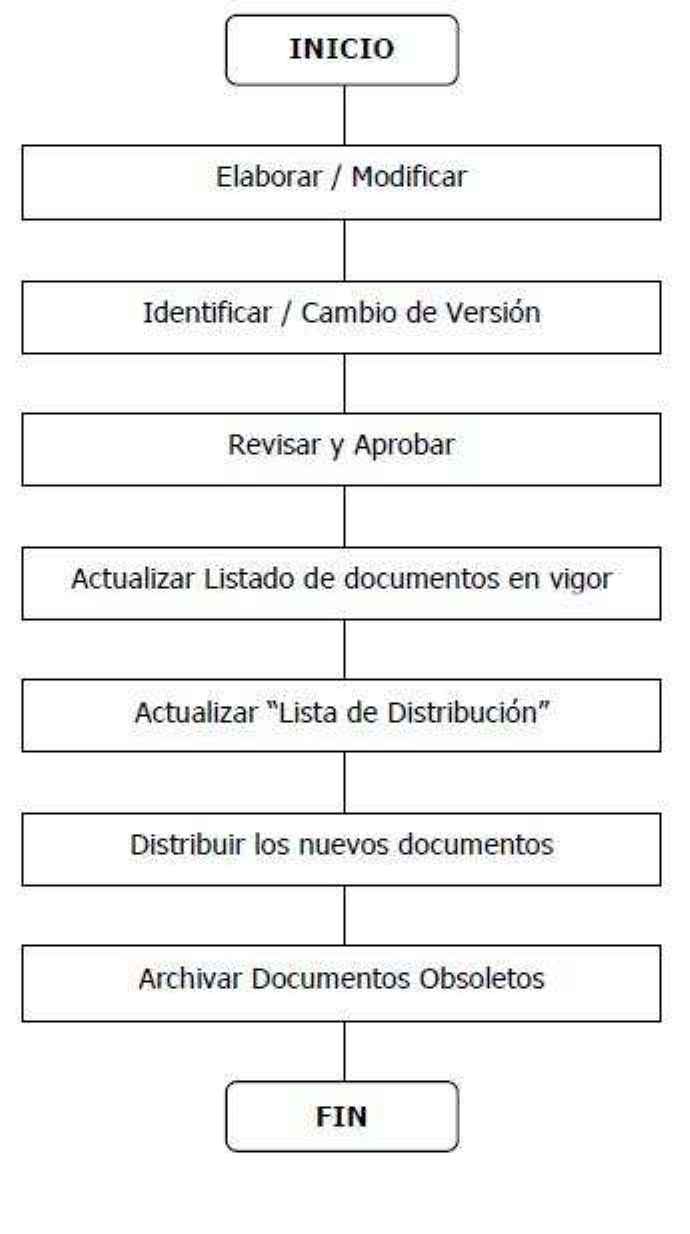 Grafico 2. Diagrama de flujo para control de documentos4.6 Control operacionalEl  control   operacional   parte   de   la   evaluación   de   aspectos   e   impactos ambientales, así como también de los objetivos y metas ambientales. Para ello, la organización prepara procedimientos e instructivos que luego serán puestos en práctica,	para  salvaguardar el  entorno  ambiental  y cumplir  con  la  política ambiental, objetivos y metas.  Estos procedimientos se desarrollarán	con el apoyo conjunto de cada área o departamento de este Instituto.En el control operacional se desarrollarán procedimientos que servirán como guía a seguir  en  aquellas actividades que tienen o pueden tener peso en los impactos ambientales o estén en contra de la política ambiental de la Institución.Los  procedimientos  operacionales  deben  contener  objeto,  responsabilidades, flujogramas  (preferentemente complementados con textos aclaratorios cuando sea  necesario), lista  de  documentación asociada, formatos  y documentos de origen externo que son necesarios para realizar la actividad descrita.El Coordinador de Calidad y Medio Ambiente es el encargado de elaborar   y modificar estos  procedimientos para la aprobación del Director del Instituto. Todos los departamentos de la empresa involucrados en el SGA se reunirán una vez al año para revisar, verificar y corregir dichos procedimientos.Operaciones a controlar–	Procedimiento para la gestión de residuos generados por las actividades del Instituto–	Procedimiento  sobre  almacenamiento  y  manipulación  de  reactivos químicos–	Hojas de seguridadProcedimientos de controlLos procedimientos de control que se elaborarán deberán contener la siguiente información:o	Descripción del proceso y subproceso que lo componeno	Descripción de entradas y salidasEspecificaciones  de  los  procesos  en  el  laboratorio  de  química  incluyendo cantidad  de   químicos  utilizados,  equipos  utilizados,  equipos  de  control, vigilancia y control del proceso de prácticas y registros relativos a éste.Gestión de residuos, este procedimiento debe incluir: separación de los residuos según su origen y clases; métodos y circunstancia de recolección, manipulación y  almacenamiento;  identificación  y  etiquetado  de  los  residuos;  métodos  de documentación	y  condiciones  de   entrega  de  los  residuos;  métodos  de documentación y condiciones de entrega de los residuos para su gestión externa, métodos  de  gestión  de  residuos  usados  interna  y  externamente,  control  y vigilancia del sistema de gestión de residuos y registros relacionados.Métodos de manipulación, almacenamiento y entrega de productos químicos en las  prácticas  de  laboratorios  que  deben  contener:  Formas  de  manipulación, miramientos  para la seguridad de personas, instalaciones y medio ambiente en la  manipulación  de  químicos.   Requerimientos  para  el  almacenamiento  y caducidad y condiciones de seguridad; control de los movimientos en bodega de químicos, métodos de recepción de químicos, sistema de salida  de químicos, control del sistema de almacenamiento y manipulación y registros relativos a éstos.Criterios de controlSe toma como referencia: La política ambiental,	los requisitos legales, los aspectos ambientales significativos y los objetivos y metas ambientales.4.7 Planes de emergencia y capacidad de respuestaEs el conjunto de acciones integradas que permiten prevenir, controlar y corregir situaciones  de riesgo y emergencia que se presenten en las instalaciones de los Laboratorios.Esta  parte  de  la  ISO  requiere  que  una  empresa  establezca  y  mantenga procedimientos para:o	Identificar  capacidad  para  responder  a  accidentes  y  situaciones  de emergenciao	Prevenir y mitigar los impactos ambientales que puedan estas asociados con elloso	Además, la organización debe revisar la preparación de emergencia y procedimiento de respuesta cuando y donde sea necesario, en particular después de que hayan ocurrido accidentes o situaciones de emergencia.o	Elementos que deben estar incluidos en un plan de preparación y de respuesta ante emergencias relativo al SGA.o	Tareas, responsabilidades y autoridades para responder a emergencias químicas.o	Instrucciones  de  notificación  de  emergencia,  incluyendo  números  de teléfonos de aquellos con los que es necesario contactar.o	Pasos  para  respuestas  de  emergencia  incluyendo  una  descripción  de técnicas de mitigación.o	Descripción de la capacitación requerida por los que deben responder a las emergencias.o	Procedimiento   de   comunicación   de   incidentes   que   pueden   tener impactos, más allá de los límites del lugar,o	Lista de equipos de emergencia y localización de los mismos.o	Métodos para llevar a cabo un análisis de causas fundamentales.o	Información de requisitos (legales, reguladores).o	Finalmente, la norma exige que la empresa compruebe periódicamente que estos procedimientos son factibles.  Aspectos considerados en un plan de contingenciaAcciones preventivas:–	Elaborar un plan de evacuación señalizando claramente las salidas de emergencia.–	Contar con material de seguridad necesario, que esté en todo momento accesible y claramente señalizado.–	Realizar la capacitación, tanto de prácticas seguras de laboratorio como del uso de elementos de seguridad.–	Realizar  simulacros  periódicos  de  incendio  para  evaluar  medidas preventivas, capacidad de reacción durante el evento.–	Proponer mejoras, de ser necesario.–	Evitar  la  acumulación  de  elementos  combustibles  (papel,  desechos sólidos.) en el área de trabajo, manteniendo así las condiciones generales de orden y limpieza.–	Verificar la accesibilidad de los elementos de seguridad, calidad, fecha de vencimiento, estado físico, etc.–	Revisar antes y después del uso del laboratorio las instalaciones, llaves principales, equipos y materiales propios de cada área.–	No recargar los enchufes con la conexión simultánea de varios equipos eléctricos.–	No  arrojar  fósforos  encendidos,  ni  dejar  mecheros  encendidos  que puedan causar incendios.–	Tener cuidado con los cestos de papeles (causantes del 90% de incendios en oficinas).  Plan   de   contingencia   ante   una   situación   de   incendio   en   los laboratoriosClases de fuegoClase 1Materiales   sólidos   comunes   como:   telas   (cortinas   y   tapizados,   ropa, guardapolvos, etc.), maderas (puertas y mobiliario), papeles, plásticos etc. Se apaga con agua, manta, arena o con un extintor de polvo químico seco, según localización y magnitud.Clase 2En líquidos inflamables como hidrocarburos sólidos y líquidos, aceite, grasa, alcohol,  etc.  y  se  apaga  con  extintor  de  polvo  químico  seco  ABC.  Se recomienda no usar agua.Clase 3En equipos eléctricos. Para apagarlo debe usarse el extintor de polvo químico seco. No usar  agua ni manta ni otros elementos que sean conductores de electricidad.Clase 4Se  presenta  en  metales  combustibles  como  aluminio,  sodio,  potasio  y magnesio. Usar arena o manta.  Plan de contingencia IncendioAntes–	Conozca dónde se encuentran ubicados los extintores–	Identifique lo detectores de humo–	Verifique constantemente llaves, uniones y cilindros que contengan cualquier tipo de gas inflamable–	No sobrecargue las instalaciones eléctricas y al salir de las instalaciones déjelas apagadas–	Identificar los tipos de reactivos que provocan algún tipo de explosión–	Ubicar los extintores cerca de la salida del laboratorioDurante–	Mantener la calma y seguir las instrucciones del docente a cargo del curso.–	Alertar a todas las personas presentes en el laboratorio–	Evacuar con prontitud pero sin correr completamente el área–	Cerrar las llaves de gas y luz–	Cerrar en lo posible puertas, ventanas y campana–	Usar extintores adecuados al tipo de fuego–	No emplear el extintor sobre una persona. Emplear agua (ducha de  seguridad)  o  manta  de  seguridad, siguiendo  el  proceso de detener, derribar y hacer rodar–	No emplear agua en incendios del tipo Clase 3–	Al emplear el extintor dirigir la tobera hacia la base del fuego, situándose a 3 metros de distanciaDespués–	Evaluar	las	causas	del	siniestro	y,	consecuentemente, perfeccionar las medidas preventivas–	Evaluar el comportamiento de las personas mientras ha tenido lugar el siniestro para mejorar las medidas de prevención–	Reponer los elementos de seguridad–	Eliminar y/o reponer los objetos dañados durante el incendio  Identificación de situaciones críticas (contingencias, accidentes) y acciones de respuestaTabla 12. Identificación de situaciones criticas  Instructivo para alumnos. Hábitos personales y prácticas operativas seguras en laboratorioLos laboratorios son ámbitos de trabajo con riesgo potencial para las personas,  por   ello  se  requiere  especialmente  una  actitud  seria  y responsable y una adecuada preparación previa al momento de ingreso. Con  el  objetivo  de  cuidar  la  seguridad  personal,  las  instalaciones  y equipos  y  permitir  el  mayor  aprovechamiento  de   las   prácticas  de laboratorio, se indican a continuación una serie de acciones.	En todos los casos deben seguirse las indicaciones del profesor a cargo y en caso de duda siempre consultar.	No está permitido a los alumnos trabajar solos fuera de las horas normales previstas.	Se recomienda trabajar con orden y método, manteniendo los pasillos  y   las  mesas  libres  de  elementos  innecesarios.  Los artículos personales:  mochilas, camperas, paraguas, etc. deben dejarse en otro lugar.	No se puede ingresar ni consumir alimentos ni bebidas.	No se puede fumar.	No se debe pipetear ni probar sustancias con la boca.	Es  obligatorio  el  uso  del  guardapolvo  en  el  laboratorio  de química.	Es obligatorio el uso de calzado cerrado y pelo largo recogido.	Los alumnos que usen lentes de contacto es obligatorio el uso de anteojos protectores.	Se sugiere tener la vacuna antitetánica al día (Tetanol, por lo menos 1 dosis)	No está permitido descartar ningún tipo de sustancia líquida o sólida sin consultar previamente al profesor a cargo.	Ante un accidente, lastimadura, quemadura, rotura de material, etc. avisar inmediatamente al profesor a cargo (no ocultar) y no tomar	ninguna	acción	sin	consultar.	Se	sancionará	el ocultamiento del hecho.	En caso de emergencia, en primer lugar, guardar la calma y luego atender en  todo  momento las instrucciones del profesor a cargo que indicará cómo proceder.	Lavarse las manos después de finalizar la práctica y después de toda operación que haya originado posible contacto con material irritante, cáustico o tóxico.	No se puede conectar ningún equipo a la red eléctrica sin la autorización del profesor a cargo.  Plan de emergencia ante desastres naturales–	Los estudiantes, docentes y personal administrativo del Instituto  en caso de un desastre natural, seguirán las siguientes instrucciones:Antes de un terremoto	Tener siempre un botiquín de primeros auxilios, linternas, radios y baterías	Elaborar un plan para saber qué hacer y dónde reunirse después del movimiento telúricoDurante un terremoto	Conservar la calma, pensar con claridad es lo más importante que se  debe  hacer.  No  se  deje  dominar  por  el  pánico.  Un  fuerte temblor durará menos de un minuto.	Refugiarse en un lugar seguro, no correr hacia la salida. Evaluar su  ubicación;  si está dentro de un edificio, permanezca ahí, a menos que haya cerca una salida libre y esté seguro que no corre peligro afuera; si está afuera permanezca allí.	Avisar a las personas a su alrededor que se cubran de los objetos que puedan caer.	Refugiarse  debajo  de  un  escritorio,  mesa  de  madera  u  otro mueble fuerte si está en una oficina. Si no hay muebles, diríjase a la esquina de una oficina pequeña o pasillo.	Colocarse en cuclillas o sentado, agarrado del mueble y cubriéndose la cabeza y el rostro.	Evitar acercarse a paredes, ventanas, anaqueles con químicos, escaleras y al centro de salones grandes.	Utilice las escaleras o rampas de acceso.	Si es una persona con impedimentos en silla de ruedas, buscar un lugar seguro y ponga el freno a las ruedas.Después del Terremoto	Se verificarán los almacenes de sustancias químicas, sustancias inflamables y desperdicios peligrosos para constatar que no hay derrames.  De  haberlos,   se   limpiarán  siguiendo  las  prácticas correspondientes.	Se  inspeccionarán con  precaución  los  anaqueles  de  productos químicos, estando atentos a envases que puedan caer súbitamente de los tablilleros.	Después de un terremoto los estudiantes, docentes y personal administrativo  del  Instituto  deben  prepararse  para  recibir  más sacudidas  debido a las ondas de choque que siguen al primer terremoto.Las siguientes son instrucciones a seguir:	El Doctor	o la enfermera del	dispensario verificarán si hay heridos.	No se moverán las personas con heridas graves a menos que estén en peligro.	Se ofrecerán primeros auxilios y se dará atención a las reacciones emocionales al evento.	El Comité de Emergencias inspeccionará los daños a la planta física  mientras  las  otras  personas  abandonarán  las  áreas  con cuidado.	El lugar de reunión será el área verde aledaña al estacionamiento principal del Instituto.	El Director, tendrá una lista de los empleados, y estudiantes, por horario  de  trabajo  o  estudio.  La  misma  se  utilizará  para  la verificación de posibles afectados.	Se  verificará  si  hay escapes  de  gas;  si  se  detecta  alguno,  se procederá a cerrar de inmediato la válvula del tanque de gas.	Se  cerrarán  las  llaves  de  paso del  agua  y se  desconectará la electricidad.	Se tomarán precauciones con los cristales rotos.	Se  usará  un  radio  portátil  o  de  los  vehículos  para  obtener información.	No se utilizará el  teléfono a menos que sea  una emergencia, tampoco los celulares.	No se encenderán fósforos o cigarrillos. Si hay fuego o el peligro de que surja  uno,  se llamará a los bomberos. Si el incendio es pequeño se intentará apagarlo.	No se tocarán las líneas del tendido eléctrico derribadas o enseres eléctricos dañados.	Se verificará que las tuberías de aguas usadas estén intactas antes de usar el inodoro.	Las vías de acceso se limpiarán de escombros. El acceso y tráfico a las mismas se controlará hasta tanto se determine la seguridad de éstas.  Plan de emergencia contra derrames de químicos	Alejarse del lugar del derrame químico.	Activar el dispositivo de alarma y avisar vía telefónica al Jefe deSeguridad de la Institución.	Utilizar el equipo contra incendios (extintores), en caso de tener adiestramiento en el combate de incendios y, sólo si es un conato de incendio, generado por el derrame, fuga o gotera de sustancia química.  Instructivo Manejo de Químicos para estudiantesCondiciones Generales:•	Zona adecuadamente iluminada y ventilada.•	Pasillos despejados.–	No usar para almacenamiento.•	Extintores de incendio:–	Verificar periódicamente su adecuado funcionamiento.–	El acceso a ellos debe ser fácil.No usar campanas de extracción para almacenar reactivos químicos.•	Los materiales deben almacenarse a una altura adecuada para:–	No bloquear extintores, tomas de agua contra incendios, señalización y salidas de emergencia.–	No obligar a las personas que los manipulan a sobreesfuerzos por exceso de peso o altura.–	Deben mantenerse en cantidades mínimas o estrictamente necesarias de las sustancias.•	Los reactivos siempre deben mantenerse en sus envases originales.•	Zona adecuadamente iluminada y ventilada.•	Pasillos despejados.–	No usar para almacenamiento.•	Extintores de incendio:–	Verificar periódicamente su adecuado funcionamiento.–	El acceso a ellos debe ser fácil.•	No usar campanas de extracción para almacenar reactivos químicos.•	Deben mantenerse cantidades mínimas o estrictamente necesarias de las sustancias.•	Los reactivos siempre deben mantenerse en sus envases originales.•	Abstenerse de identificar las sustancias por medio de percepciones organolépticas.•	Las zonas de almacenamiento de sustancias químicas deben disponer de:–	Duchas de seguridad.–	Fuentes lavaojos.–	Extintores de fuego según el tipo de riesgo.•	Debe evitarse el ingreso de luz solar que incida directamente sobre las sustancias químicas.Es importante tener puntos de encuentro ante cualquier desastre que ocurriera, dentro del  área donde funcionan las oficinas y los laboratorios del Instituto hemos   establecido   varios   puntos   de   encuentro   los   cuales   señalamos   acontinuación:15a15b       16	17	1819	20	2122           2324	255,80	1.223 ,603, 607,207,207,20	7,201.805,407,203.6510. 6010,506,98	10,70  	J''	J'OFICINAAULA LAB FISICA 1 	BODEGA	LAB FISICA 2P1V              1	V 2H'E´	E'27-A-FISICAD´LAB FISICA 2 	BODEGA	LAB FISIC A 2TRANSFORM ADORUTILC´	C'SS HH HOMBRES 	10,70  	7.00  	10,70SS H H M UJERESZ	 	TALLER10,70  	10,70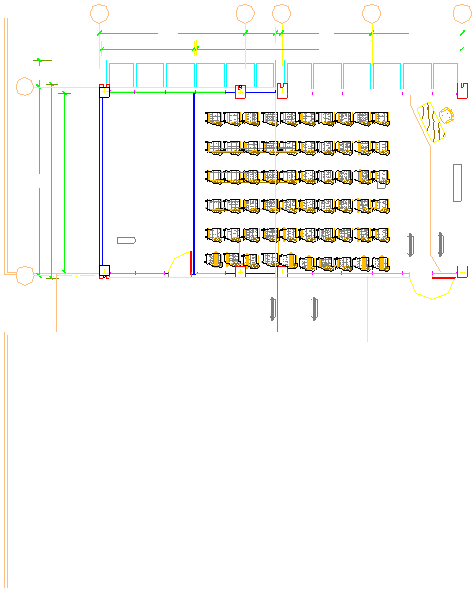 XLAB FISICA MODERNAV U27-B-QUIMICALAB QUIM IC A 1	LAB QUIMICA 1XPUNTO DE ENCUENTROTS	 	 R1, 60/2, 00P . dob le a l.103LAB QUIM ICA  2AULALAB QUIMICA 2AULA2, 00x1, 001, 200, 80/ 2,00P              . m aderaPBodega3,60 	3,60 	7,20 	7,20 	7,20	7,2016	17	18	19	20	21	22Grafico 3. Planta baja de los Laboratorios del InstitutoA 	B 	C5BODEGA 2BODEGA 115a 	15b         16	17 	1819 	20 	21 	22            231.005,80   1.223,60	3,607,2           	          7,2           	          7,2           	         7,21,90 	                       4J'	 	V1LABORATORIO 23LABORATORIO 1AULA 2 2	                                                         BODEGA LAB. OPTICALABORATORIO OPTICALAB. INDUCTIVAS 2AULA 1V21H'E´D´	 	 	E'27-A-FISICALAB. FISICA 3BODEGALAB. FISICA 3C´ 	C'BODEGA CENTRAL FISICASS       HH MUJERES7,2           	         7,2           	         7,2           	         7,220 	21 	22 	24 	25SS       HH HOMBRESZ	 	20 	21 	22 	24 	257,2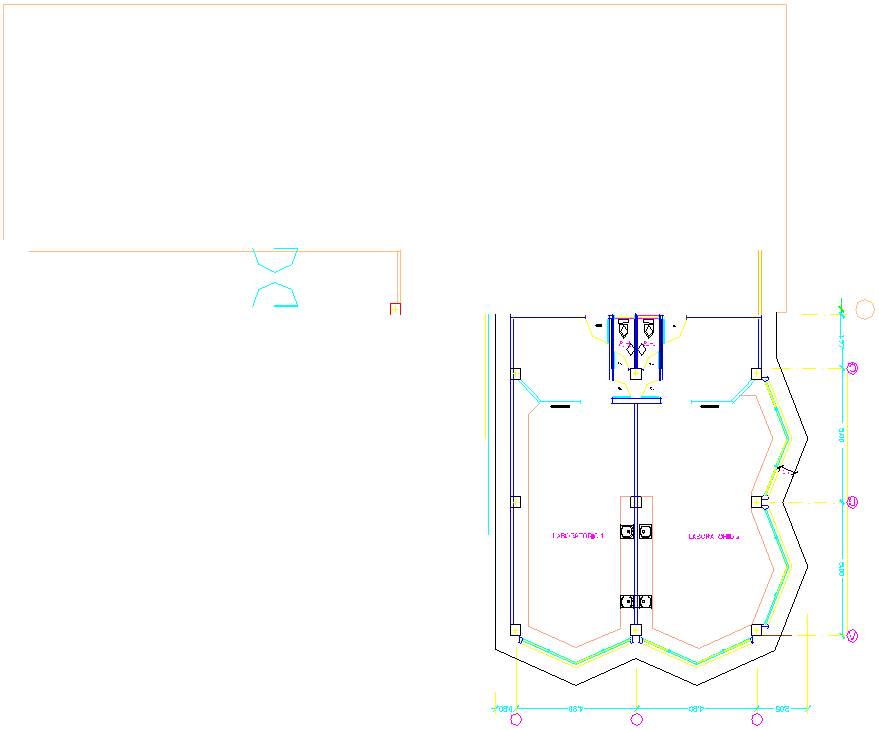 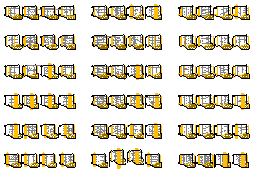 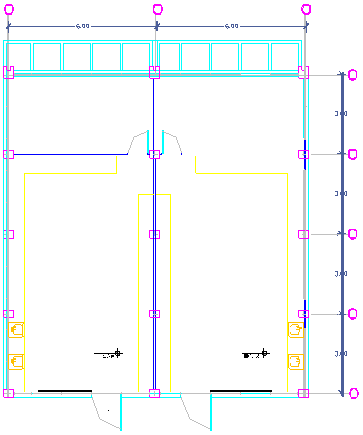 7,2	7,27,2XLAB. INDUCCIONV U27-B-QUIMICAHIDROCARBUROSLAB. DE INSTRUMENTALXPUNTODE ENCUENTROTvacio 	RJefe/Laboratorio	Jefe/LaboratorioLAB. CROMOGRAFIALAB. FISICA - QUIMICALAB. REACTIVOSBODEGA	LAB. VIDRIOSproyección de cubierta existente3,6 	3,6	7,27,2	7,27,216	1718 	19 	20 	21 	22            23Grafico 4. Planta alta de los Laboratorios del InstitutoB' 	A' 	Y 	W12OFICINA	OFICINA	OFICINACAFETERIASS.HHSS.HHMUJERES	HOMBRESTRANSFORMADOROFICINA 	OFICINA	 	11PUNTO DE ENCUENTROAYUDANTESSALA DE ESPERA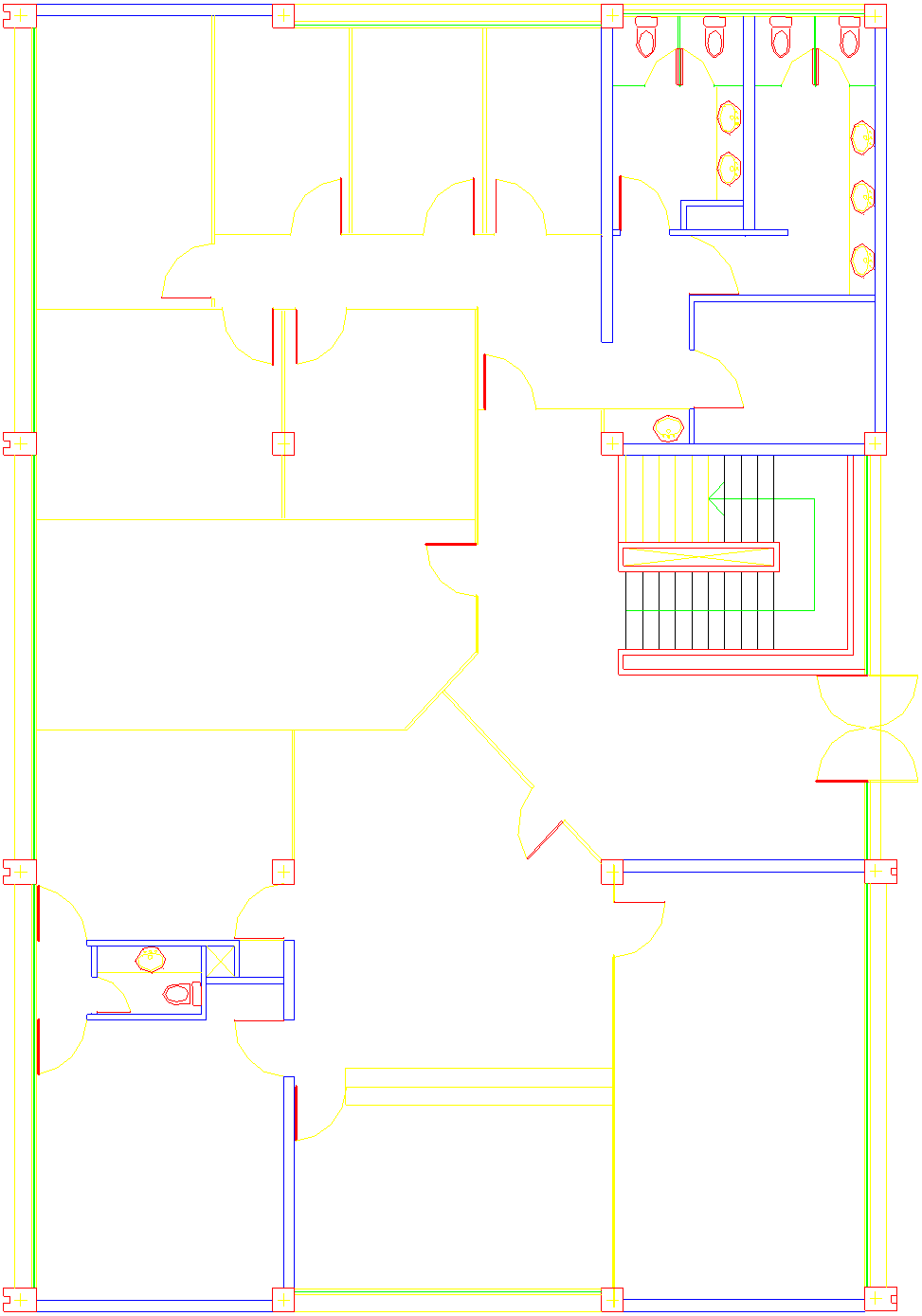 QUIMICAINGRESOSUB-DIRECTOR9SALA DE SECIONES PROFESORESDIRECTORRECEPCION Y ESPERA8Grafico 5. Planta baja de Edificio Administrativo del Instituto4.8 Revisión por la direcciónCon independencia de las revisiones del Sistema realizadas por la entidad universitaria, el  instituto  deberá determinar un intervalo de tiempo para realizar la Revisión del Sistema de Gestión Medioambiental, la cual debe ser dirigida por la máxima autoridad del Instituto.CAPÍTULO V5. OBETIVOS, METAS MEDIO AMBIENTALES5.1 Programas de gestión medio ambiental del InstitutoOBJETIVO No. 1Disminuir la utilización de recursos e insumos en las áreas Administrativas y de Docencia del InstitutoMETA: 1.1Reducir en un 8% el consumo de energía eléctrica con respecto al semestre anteriorMETA: 1.2Reducir en un 20% los costos generados por la compra de cartuchos y tónerMETA: 1.3Reducir el uso de papel blanco en un 10% con respecto al año anteriorOBJETIVO No. 2Dar cumplimiento a las normas sobre almacenamiento y manipulación de reactivos en las bodegas del InstitutoMETA: 2.1Planificar y realizar el almacenamiento de reactivos bajo condiciones controladasMínimo O, Máximo 100, Aceptable 65, Meta 85%OBJETIVO No. 3Reducir la contaminación y generación de impactos ambientales en las prácticas del laboratorio de Química General IMETA 3.1:DISMINUIR en un 20% la contaminación al medio ambiente en la generación de residuos en las prácticas de laboratorios  de química General I5.2 Informe de seguimientoA continuación se presenta el informe de seguimiento del Sistema de Gestión Medio   Ambiental  del   Instituto  de   Química,  el   cuál   muestra  resultados preliminares y proyectados del objetivo3, meta 3.1 del Programa Ambiental.OBJETIVO 3: Reducir la contaminación y generación de impactos ambientales en las prácticas de los laboratorios.META  3.1:  DISMINUIR  en  un  20%  con  respecto  al  año  anterior  la contaminación  al medio ambiente debido a la generación de residuos en las prácticas de laboratorios de Química General IPRESENTACIÓN: Gráfico de BarrasFUENTE DE INFORMACIÓN: Registros de los reactivos utilizados en las prácticas de laboratorios y la cantidad que se utiliza en cada práctica.El análisis parte del cálculo del consumo anual (2009)  de los reactivos para el laboratorio de  Química General 1 en las prácticas 4, 7, 8, 9, 10, 11 y 12 delmismo. A continuación se presenta el detalle de la información recopilada: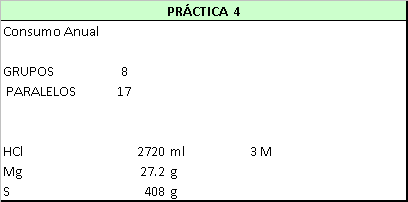 Tabla 13. Consumo anual de reactivos usados en la Practica # 4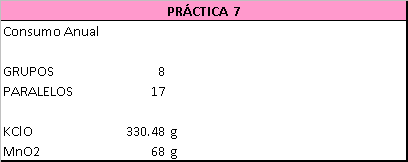 Tabla 14. Consumo anual de reactivos usados en la Practica # 7Tabla 15. Consumo anual de reactivos usados en la Practica # 8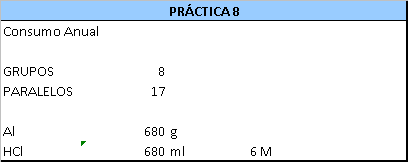 Tabla 16. Consumo anual de reactivos usados en la Practica # 9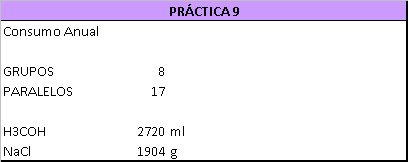 Tabla 17. Consumo anual de reactivos usados en la Practica # 10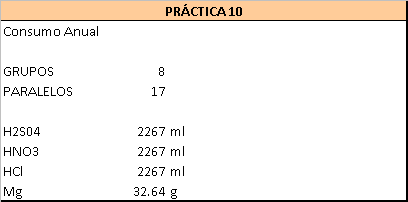 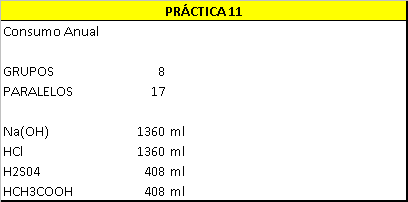 Tabla 18. Consumo anual de reactivos usados en la Practica # 11Tabla 19. Consumo anual de reactivos usados en la Practica # 12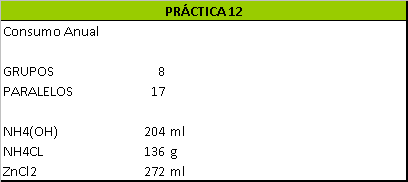 Con esta cuantificación se detectó que se están manejando diferentes tipos de soluciones	tal es  el caso de las prácticas 4 y 8	debido a que se manejan concentraciones ácidas muy altas como son 3 y 6 molar respectivamente. Para ello,  se  recomienda	añadir  al  sistema  de  desagüe  una  pequeña  laguna  de estabilización, para que en caso de que se  sigan usando sustancias ácidas en esta pequeña laguna se las pueda neutralizar.Estas	prácticas	podrían	causar	daño	al	cuerpo	de	agua	o	pasar	las concentraciones permitidas		de descarga al sistema de alcantarillado público. Teniendo en cuenta que los demás reactivos utilizados para cada práctica tienen una carga de contaminación muy baja en cuanto a los parámetros permitidos  en función de la cantidad de  descarga total no como concentración pero sí como kilogramos por año.Adicionalmente se procedió a revisar el inventario disponible por año para cada reactivo utilizado en la práctica de Química General 1:Tabla 20. Inventario de consumo anual de los reactivosEste inventario permitió conocer cual es el porcentaje promedio general de uso de reactivos en los laboratorios en el año 2009.  A la vez se efectuó  un estimado de la disminución en el uso de cada reactivo para el año 2010 tomando como oportunidad de mejora el uso de la  pequeña laguna de estabilización y como punto  focal  el  cumplimiento  de  los  límites  permisibles  establecidos  por  la legislación ambiental ecuatoriana para el cuerpo de descarga (alcantarillado).Además	como	parte	de	esta	mejora	se	planteará	la	elaboración	de procedimientos e instructivos que ayudarán a crear una cultura ambiental de los miembros de la organización  y concientización  de cumplir con las normativas vigentes.Proye cción de dis m inución de % e n e l us o de Re activos de lLaboratorio de Quím ica Ge ne ral I45.040.035.030.025.020.015.010.05.00.040.832.96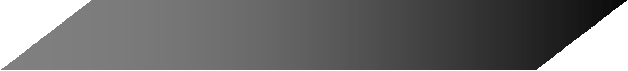 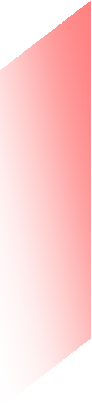 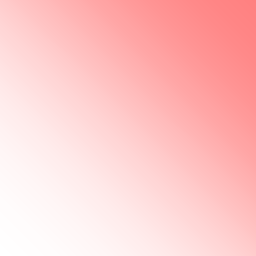 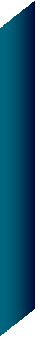 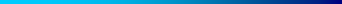 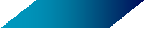 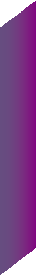 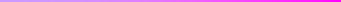 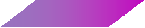 2009 	2010Grafico 6. Proyección de disminución de porcentaje en el uso de reactivosEn síntesis de acuerdo a la proyección que muestra el gráfico de barras en el año2010, se espera disminuir en un 20% el promedio general en la utilización de reactivos,  logrando así que el Instituto de Química realice sus actividades de forma amigable con el ambiente.CAPITULO VI6. CONCLUSIONES Y RECOMENDACIONES6.1 Conclusiones1.  El desarrollo de este Sistema de Gestión Ambiental permitirá al Instituto manejar sus recursos y actividades de forma amigable con el ambiente lo que generará un valor agregado  aumentando el reconocimiento por parte de la comunidad universitaria interna y nacional.2.  El procedimiento para identificación y evaluación de aspectos e impactos ambientales estableció criterios que permitieron evaluar de manera objetiva los  procesos  que  se  llevan  a  cabo  en  el  Instituto;  detectándose además oportunidades de mejoras que  podrán aplicarse dentro del desarrollo del modelo propuesto.3.  La gestión ambiental es una responsabilidad de todos los que conforma el Instituto, el compromiso deberá proporcionarse desde la Alta Dirección, para lo cuál es imprescindible  que la “culturización” se extienda a todos los departamentos de esta dependencia  mediante el programa de capacitación propuesto.4.  Es  factible  implementar  este  Sistema  de  Gestión  Ambiental  ya  que  de acuerdo a la  comparación costo beneficio, se reducirán significativamente gastos administrativos,  gastos  en la compra de	reactivos químicos, etc. Además de la contribución y mejora al entorno ambiental.5.  El sistema de gestión ambiental proporcionará al Instituto una sistemática de trabajo estandarizada orientado siempre  a obtener los resultados ambientales planificados.6.2 Recomendaciones1.  Implantar y certificar ISO 14001 para el Instituto de Ciencias Químicas yAmbientales.2.  Realizar  estudios  costo  beneficio  para  añadir  al  sistema  de  desagüe pequeñas  lagunas de estabilización en cada uno de los laboratorios en donde se imparte la docencia de la química, lo que ayudará a minimizar la generación de residuos generados en las prácticas realizadas en cada laboratorio.3.  Evaluar lugares y procedimientos apropiados para evaluar el correcto almacenamiento  y disposición  final  de  los  desechos  sólidos  ya  sean almacenados dentro del Instituto o fuera del mismo. Se deberá indicar de alguna forma (números, colores, etc.) los tachos donde se depositarán los desechos.4.  Mantener	un	responsable	permanente	del	Sistema	de	GestiónMedioambiental para que se encargue de su desarrollo.5.  Establecer indicadores para cada objetivo propuesto dentro del proyectoBIBLIOGRAFÍALey Ambiental EcuatorianaAurrichio  Patrick,  Woodside  Gayle;  Auditoría  de  Sistemas  de  Gestión Medio Ambiental: introducción a la Norma ISO 14001, Editorial MC Graw Hill; primera edición..Varios Autores; Guía ISO 14000, MC Graw Hill, 1996ANEXOSAnexo 1	Listado de Aspectos e Impactos AmbientalesAnexo 2	Identificación Aspectos e Impactos Ambientales MI-001-2010Anexo 3	Matriz Análisis de Riesgo MR-001-2010.ANEXO 1INVENTARIOS DE ASPECTOS AMBIENTALES SIGNIFICATIVOÁREA: BODEGASC= CONDICIÓN	F= FRECUENCIA     M= MAGNITUD     I / A= INTERÉS AMBIENTAL    L= LEGAL     EC. =ECONÓMICO     P / I= PARTE INTERESADA    S= SIGNIFICATIVON= NORMAL    M= MANTENIMIENTO    E= EMERGENCIAMI-001-2010	Rev. 1	1REGISTRO	Formato 1AdministraciónVALORGRADOFRECUENCIA1BajoCuando el impacto ambiental se presente con unafrecuencia mayor a doce meses.2MedioCuando el impacto ambiental se presente con unafrecuencia entre uno a doce meses.3AltoCuando el impacto ambiental se presente con unafrecuencia entre uno y treinta días.VALORGRADOMAGNITUD1BajoCuando el impacto ambiental se presente en elsitio de operación.2MedioCuando  el  impacto  ambiental  se  presentedentro de los límites de operación3AltoCuando el impacto ambiental se presente fuerade los límites de operaciónFrecuenciaFrecuenciaFrecuenciaMagnitud123123423453456a) ¿Está definida por la ley, un criterio o límite de controlambiental?SiNob) ¿Está regulado por normas estándares de la empresa uotro  reglamento aplicable, un criterio o límite de control ambiental?SiNoc) ¿Existe un compromiso con la comunidad?SiNoa) ¿El impacto ambiental es multado?SiNob) ¿El impacto ambiental afecta a la imagen de la empresa?SiNoc) ¿El impacto ambiental representa una pérdidaeconómica para la empresa?SiNoa)  Para  las  partes  internas:  Se  presentan  quejas  confrecuencia al menos mensuales.SiNob)  Para  las  partes  externas:  Se  presentan  quejas  confrecuencia al menos trimestrales.SiNoVALORGRADOSEVERIDAD1BajoNo   causa   daño   significativo   al   medioambiente	que	puede	ser	mitigado	y controlado  con  recursos  propios.  No  hay daños físicos del personal.2ModeradoDaño  al  medio  ambiente  en  el  sitio  detrabajo  que  puede  ser  mitigado.  Lesiones leves al personal.3CríticoDaño severo al medio ambiente y puede sermitigado. Lesiones graves al personal.4CatastróficoDaño irreversible al medio ambiente en laplanta  o  fuera  de  sus  límites.  Lesiones irreparables al personal.VALORGRADOPROBABILIDAD1ImprobableQue no ha sucedido el evento dentro dela vida de la empresa2ProbableQue ha sucedido una vez dentro de lavida de la empresa.3FrecuenteQue ha sucedido una vez en los últimos5 años.SEVERIDADSEVERIDADSEVERIDADSEVERIDADPROBABILIDAD12341123422468336912RECEPCIÓNINC....................INC....................FORMULADA POR:EMPRESA/UNIDAD:BREVE DESCRIPCIÓN DEL OBJETO DE LA RECLAMACIÓN: RECEPTADO POR:Firma y FechaFORMULADA POR:EMPRESA/UNIDAD:BREVE DESCRIPCIÓN DEL OBJETO DE LA RECLAMACIÓN: RECEPTADO POR:Firma y FechaEVALUACIÓNEVALUACIÓNACTIVIDADES, REGLAMENTACIÓN AMBIENTAL, IMPACTOS AMBIENTALESOCASIONADOS, DOCUMENTOS AFECTADOS:¿ES PROCEDENTE ABRIR INC?	SI  	NO  SI   NO	SE	HA	CONSIDERADO	PROCEDENTE	ABRIR	INC,	EXPLICAR RAZONADAMENTE POR QUÉ(ADJUNTAR COPIA DE ESCRITO ENVIADO AL RECLAMANTE, SI EXISTE)SI SE HA CONSIDERADO PROCEDENTE ANOTAR Nº DE INC ABIERTO EL/LOS EVALUADOR/ESFirma y fecha:ACTIVIDADES, REGLAMENTACIÓN AMBIENTAL, IMPACTOS AMBIENTALESOCASIONADOS, DOCUMENTOS AFECTADOS:¿ES PROCEDENTE ABRIR INC?	SI  	NO  SI   NO	SE	HA	CONSIDERADO	PROCEDENTE	ABRIR	INC,	EXPLICAR RAZONADAMENTE POR QUÉ(ADJUNTAR COPIA DE ESCRITO ENVIADO AL RECLAMANTE, SI EXISTE)SI SE HA CONSIDERADO PROCEDENTE ANOTAR Nº DE INC ABIERTO EL/LOS EVALUADOR/ESFirma y fecha:OBSERVACIONES/SEGUIMIENTOOBSERVACIONES/SEGUIMIENTO(Anotar actuaciones (auditoría de partes afectadas, Informar al  cliente, ...), firmas  yfechas)(Anotar actuaciones (auditoría de partes afectadas, Informar al  cliente, ...), firmas  yfechas)SITUACIÓNACCIÓNIncendioExplosión1º Dar AVISO a Recepción int. # 0y/o Jefe de Seguridad 624• Bomberos, Telef. 102• Alerta Médica, Telef. 2682700:- Cerrar llaves de paso de gas y luz.- Utilizar los elemento de lucha contra incendiosInhalaciónIntoxicación1º Dar AVISO a Recepción int. # 0y/o Jefe de Seguridad 624- Cerrar llaves de paso de gas y luz- Usar lava ojosQuemaduras1º Dar AVISO a Recepción int. # 0y/o Jefe de Seguridad 624• Alerta Médica, Telef. 2682700:-Enfriar con agua potable-Optativo: lavar con jabón neutro-Cubrir con gasa (botiquín de 1º auxilios)-No usar ninguna crema, No poner hielo-Quemaduras con productos químicos: Retirar la ropao elementos impregnados y lavar con abundante agua. No intentar neutralizar el químico, especialmente en el caso de afección en los ojos.-Esperar asistencia médicaLesiones óseas y de piel1º Dar AVISO a Recepción int. # 0 y/o Jefe de Seguridad 624Fractura-Según región del cuerpo no mover a la persona-Inmovilizar la zona fracturada-Esperar asistencia médicaHeridas-Siempre usar guantes descartables-Usar desinfectante (solución yodada)-Colocar gasa, no algodón-Si sangra realizar pequeñas presiones sobre la herida(con una gasa)-Si sigue sangrando tratar de elevar extremidades próximas a la heridaDOCUMENTOSGA-PGA-001-2010SGA-PGA-001-2010PROGRAMAS AMBIENTALESRevisión: 1Hoja 1 deNo.ACTIVIDADESJUSTIFICACIONMEDIOS/ RECURSOSRESPONSABLEDEL CUMPLIMIENTO DE LA ACTIVDADINICIOFINCONTROL1Capacitar al personal en elahorro de energía eléctricaSe desperdicia energía eléctricaen la utilización de aires acondicionados y luminarias cuando no se dictan clases y en las  oficinas administrativasPlan deformaciónCoordinador deCalidad yMedioambienteAnualAnualRecopilación deinformación, revisión de facturas2Elaborar planes demantenimiento de equipos eléctricosPara evitar fallas en equiposque generen altos consumos de energíaRecursoseconómicosCoordinador decalidad y medioambiente, Supervisor de LaboratorioMonitoreotrimestralMonitoreotrimestralRealización delplan de mantenimientoDOCUMENTOSGA-PGA-001-2010SGA-PGA-001-2010PROGRAMAS AMBIENTALESRevisión: 1Hoja 1 deNo.ACTIVIDADESJUSTIFICACIONMEDIOS/ RECURSOSRESPONSABLEDEL CUMPLIMIENTO DE LA ACTIVDAD RESPONSABLEINICIOFINCONTROL1Separar selectivamente loscartuchos y tóner para gestionar su reutilizaciónReducir costosCarteleras,difusiónCoordinador de calidady medioambienteSemestralSemestral# decartuchos o tóners reutilizados mes a mes2Vender los desechos generadospor el uso de tóner a empresas dedicadas a la re-manufactura de estos tipos de insumosEvitar que, a través deestos desechos, se contamine al ambienteContactos conempresasDirector del Instituto,Coordinador de calidad y medioambienteSemestralSemestralConveniosfirmadosDOCUMENTOSGA-PGA-001-2010SGA-PGA-001-2010PROGRAMAS AMBIENTALESRevisión: 1Hoja 1 deNo.ACTIVIDADESJUSTIFICACIONMEDIOS/ RECURSOSRESPONSABLEDEL CUMPLIMIENTO DE LA ACTIVDAD RESPONSABLEINICIOFINCONTROL1Realizar campañas de reciclajepara re-utilización de papel blancoExisten muchos desechosgenerados por uso de papel, reducción de costo en la reutilización de papelCarteleras,difusiónCoordinador decalidad y medioambienteSemestralSemestral# deresmas utilizadas mes a mes2Buscar convenios con empresasque se encarguen de la compra del material recicladoSe pueden generar recursosfinancieros y disminuir costosEntrevistasDirector del Inst.,Coordinador de calidad y medioambienteSemestralSemestralConveniofirmadosDOCUMENTOSGA-PGA-001-2010SGA-PGA-001-2010PROGRAMAS AMBIENTALESRevisión: 1Hoja 1 deNo.ACTIVIDADESJUSTIFICACIONMEDIOS/ RECURSOSRESPONSABLEDEL CUMPLIMIENTO DE LA ACTIVDAD RESPONSABLEINICIOFINCONTROL1Generación del procedimiento almacenamiento y manipulación de reactivos químicosTexto Unificado de la legislación ambientalMatriz de deanálisis de riesgosDirector del Instituto Coordinador de calidad y medioambienteJunio2010Agosto2010Plan de mejora2Capacitación a los jefes yAsistentes de laboratorio sobre el almacenamiento de productos químicosDe acuerdo a laNTE INEN2266:2000Plan de formaciónCoordinador de Calidad y MedioambienteAgosto2010Septiembre2010Plan de mejora Plan de capacitación.DOCUMENTOSGA-PGA-001-2010SGA-PGA-001-2010PROGRAMAS AMBIENTALESRevisión: 1Hoja 1 deNo.ACTIVIDADESJUSTIFICACIONMEDIOS/ RECURSOSRESPONSABLEDEL CUMPLIMIENTO DE LA ACTIVDAD RESPONSABLEINICIOFINCONTROL1Identificar fuentes de generación de residuosClasificar ycuantificar residuosLaboratorioCoordinador de calidad y medioambienteOctubre 2009Diciembre2009Visita de campo realizada2Clasificar y cuantificar lacantidad de residuos generados en las prácticasConocer elPromedio anual uso de reactivosPrácticas de laboratorioCoordinador de calidad y medioambienteOctubre2009Febrero2010Informe de seguimiento3Elaborar procedimientooperacional para la gestión de los residuosTexto Unificadode la LegislaciónAmbientalCoordinador de calidad y medioambienteAbril 2010Julio  2010Plan de mejoraReactivosConsumo AnualInventarioInventario20092010HCl7026.7ml10000ml70.350.3Mg27.2g1000g2.72.5S408.0g1000g40.838.8KClO330.5g1000g33.030MnO268.0g1000g6.85.8Al680.0g1000g6862H3COH2720.0ml5000ml54.448.4NaCl1904.0g2000g95.288.2H2S042674.7ml5000ml53.543.5HNO32266.7ml2500ml90.770.7Mg32.6g500g6.53.5Na(OH)1360.0gr2000g68.034HCH3COOH408.0ml2500ml16.310.3NH4(OH)204.0ml2500ml8.24.2NH4CL136.0g500g27.225.2ZnCl2272.0ml250010.99.9Promedio por añoPromedio por añoPromedio por añoPromedio por añoPromedio por año40.832.96Aspecto AmbientalImpacto AmbientalAireAireEmisión de oloresContaminación al aireGeneración de residuosContaminación al aireGeneración de polvoContaminación al aireGeneración de polvillosContaminación al aireGeneración de calorDisminución de calidad de aire de trabajoAguaAguaVertido de aguas residualesContaminación de aguas dulces superficialesSueloSueloGeneración de residuos sólidosno peligrosos ( plásticos, impurezas, químicos, grapas, alambres, etiquetas, madera, papel, cartones, quipos, accesorios usados, envases de desinfectantes vacíos)Contaminación de aguas subterráneas y suelosGeneración de líquidospeligrosos (ácidos, sales)Contaminación de aguas subterráneas y suelosGeneración de residuos deensayosRecursosRecursosUso de agua frescaAgotamiento de recurso aguaUso de combustibleAgotamiento de recurso naturalUso de energía eléctricaAgotamiento de recurso hidroeléctricoUso de químicos (aditivos,nalco 820, fosfato de sodio, floculante)Agotamiento de recurso naturalUso de materia primaAgotamiento de recurso naturalREGISTROCódigo: MI-001-2010Código: MI-001-2010IDENTIFICACIÓN DE ASPECTOS E IMPACTOS AMBIENTALESRev.Hoja Nº 1N°ACTIVIDAD, PRODUCTO, SERVICIOASPECTOIMPACTOCFMI / ALEC.P / ISGESTIÓN / CONTROL1Recepción y Manipulación de quìmicosGeneraciòn de residuos sólidosContaminación al sueloN314SISINOSIProcedimiento para manejo de residuos sòlidos , revisiòn de leyes reglamentos1Recepción y Manipulación de quìmicosGeneraciòn de residuos sólidosImpacto visualN224NONOSISI1Recepción y Manipulación de quìmicosDescarga de agua residualContaminación de aguaN325SINONOSI1Recepción y Manipulación de quìmicosEmisión de malos oloresContaminación al aireN213SINONOSI2Limpieza del sitioGeneración de residuos sólidosImpacto visualM224NONOSISI2Limpieza del sitioGeneración de residuos sólidosContaminaciòn de sueloM325SINONOSI2Limpieza del sitioDescarga de agua residualContaminaciòn de aguaM325SINONOSIMATRIZ DE ANALISIS DE RIESGOSRev.  0Hoja No.PROCESOCONDICION DE EMERGENCIAPELIGROSEVERIDADPROBABILIDADTOTALSIGNIFICATIVOASPECTO AMBIENTALIMPACTO AMBIENTALGESTIÓNBodegas (Recepciòn y Almacenamiento)Tecnicas inapropiadas de almacenamiento, mala manipulación, envases defectuososDerrame de químicos236SIGeneración de residuos TóxicosContaminación del sueloInstructivo Manejo de QuímicosHojas de seguridad de químicos Objetivos, metas y Programa AmbientalBodegas (Recepciòn y Almacenamiento)Tecnicas inapropiadas de almacenamiento, mala manipulación, envases defectuososDerrame de químicos236SIDerrame de QuímicosContaminación del aguaInstructivo Manejo de QuímicosHojas de seguridad de químicos Objetivos, metas y Programa AmbientalBodegas (Recepciòn y Almacenamiento)Acumulación de gasesIntoxicaciòn224NOEmisiónde gasesContaminación al aireBodegas (Recepciòn y Almacenamiento)Acumulación de gasesIntoxicaciòn224NOEmisiónde gasesDaños a la salud humanaBodegas (Recepciòn y Almacenamiento)Falta de identificación de envases químicosExplosiòn224NOEmision de gases, generaciòn de ruidosContaminaciòn al  sueloBodegas (Recepciòn y Almacenamiento)Falta de identificación de envases químicosExplosiòn224NOGeneraciòn de residuos de ensayosContaminaciòn al agua y sueloBodegas (Recepciòn y Almacenamiento)Falta de identificación de envases químicosExplosiòn224NOManipulaciòn de quìmicosMolestias al hombrePROCESOLaboratorioCONDICION DE EMERGENCIAPELIGROSEVERIDADPROBABILIDADTOTALSIGNIFICATIVOASPECTO AMBIENTALIMPACTO AMBIENTALGESTIÓNPROCESOLaboratorioFalla humana, Desbordamiento de tapa, inexperiencia del practicanteDerrame de químico236SIGeneraciòn de lìquidos peligrososContaminaciòn de agua y sueloInstructivo de Gestión de laboratorio, registros, Obejtivos,metas y Programa AmbientalPROCESOLaboratorioFalla humana, Desbordamiento de tapa, inexperiencia del practicanteDerrame de químico236SIManipulación de quìmicosMolestias al hombreInstructivo de Gestión de laboratorio, registros, Obejtivos,metas y Programa AmbientalPROCESOLaboratorioEmision de gases, Falta identificaciòn de envases quìmicosExplosiòn224NOEmision de gases, generaciòn de ruidosContaminaciòn al  sueloPROCESOLaboratorioEmision de gases, Falta identificaciòn de envases quìmicosExplosiòn224NOGeneraciòn de residuos de ensayosContaminaciòn al agua y sueloPROCESOLaboratorioEmision de gases, Falta identificaciòn de envases quìmicosExplosiòn224NOManipulaciòn de quìmicosMolestias al hombrePROCESOLaboratorioUso   inadecuado de equipos de protecciònDerrame de químicos224NOGeneraciòn de lìquidos peligrososContaminaciòn de agua y sueloPROCESOLaboratorioUso   inadecuado de equipos de protecciònDerrame de químicos224NOManipulación de quìmicosMolestias al hombrePROCESOLaboratorioMala manipulación, Envases defectuososDerrame de quìmicos236SIInteracción con la saud humanaDaño a la salud humanaInstructivo Manejo de Químicos Hojas de seguridad de químicos Objetivos, metas y Programa AmbientalPROCESOLaboratorioMala manipulación, Envases defectuososDerrame de quìmicos236SIGeneración de residuos comtaminadosContaminación sueloInstructivo Manejo de Químicos Hojas de seguridad de químicos Objetivos, metas y Programa AmbientalPROCESOLaboratorioMala manipulación, Envases defectuososDerrame de quìmicos236SIEmision de gasesContaminación de aireInstructivo Manejo de Químicos Hojas de seguridad de químicos Objetivos, metas y Programa Ambiental